Πίνακας ΠεριεχομένωνΜΕΡΟΣ Α: ΠΕΡΙΒΑΛΛΟΝ ΚΑΙ ΑΝΤΙΚΕΙΜΕΝΟ ΤΟΥ ΕΡΓΟΥΠίνακας Περιεχομένων	2Α1 Περιβάλλον του Έργου	7Α1.1 Υφιστάμενη Κατάσταση	7Α1.2 Εμπλεκόμενοι στην Υλοποίηση του Έργου	8Α1.2.1 Φορέας Λειτουργίας: Γενική Γραμματεία Κοινωνικών Ασφαλίσεων (ΓΓΚΑ)	8Α1.2.1.1 Οργανωτική Δομή και Στελέχωση του Φορέα	9Α1.2.2 Αναθέτουσα Αρχή – Δικαιούχος: ΗΔΙΚΑ Α.Ε.	11Α1.2.3 Φορείς Κοινωνικής Ασφάλισης (ΦΚΑ)	12Α1.2.4 Όργανα και Επιτροπές (Διακυβέρνηση του Έργου)	12Α1.3 Νομικό και Κανονιστικό Πλαίσιο	13Α2 Αντικείμενο και Στόχοι του Έργου	14Α2.1 Αντικείμενο του Έργου	14Α2.2 Σκοπιμότητα και Αναμενόμενα Οφέλη	18Α2.3 Κρίσιμοι Παράγοντες Επιτυχίας του Έργου	19Α3 Αναλυτική Περιγραφή των Δράσεων του Έργου	21Α3.1 Δράση 1: Καταγραφή διαδικασιών λογιστικοποίησης και πληρότητας λογιστικοποίησης συναλλαγών	21Α3.2 Δράση 2: Κλείσιμο Βιβλίων	26Α3.3 Δράση 3: Σύνταξη Ισολογισμών-Απολογισμών, Οικονομικών Καταστάσεων (π.δ. 80/1997  και ενοποιημένων)	27Α3.4 Δράση 4: Προμήθεια και εγκατάσταση εξοπλισμού και λογισμικού	28Α.3.5 Λειτουργικά Χαρακτηριστικά Εξοπλισμού	28A.3.6 Διαλειτουργικότητα	29Α.3.6.1 Απαιτήσεις Χρηστών Υπηρεσιών Ηλεκτρονικής Διακυβέρνησης	29Α.3.6.2 Ορισμός Διαλειτουργικότητας	29Ορισμός Διαλειτουργικότητας	29Α.3.6.3 Σκοπός Ελληνικού Πλαισίου Διαλειτουργικότητας και Υπηρεσιών Ηλεκτρονικής Διακυβέρνησης (ΠΔ&ΥΗΣ)	30Α.3.6.4 Διαστάσεις και Επίπεδα Διαλειτουργικότητας	31Α.3.6.5 Επίπεδα Κατάταξης Κανόνων & Τεχνολογικών Προτύπων	31Α.3.7 Πολυκαναλική Προσέγγιση	32Α.3.8 Ανοιχτά Δεδομένα	32Α.3.9 Απαιτήσεις Ασφάλειας	32Α.3.10 Απαιτήσεις Ευχρηστίας Συστήματος	33Α.3.11 Απαιτήσεις Προσβασιμότητας	33Α3.12 Παραδοτέα Έργου - Χρονοδιάγραμμα	33Α4 Μεθοδολογικό Πλαίσιο Υλοποίησης του Έργου	35Α4.1 Μεθοδολογία διοίκησης και διασφάλισης ποιότητας Έργου	35Α4.2 Σχήμα Διοίκησης, Σχεδιασμού και Υλοποίησης του Έργου	36Α4.2.1 Ρόλοι και στελέχωση Ομάδας Έργου	36Α4.2.2 Επικοινωνία και συντονισμός με την Αναθέτουσα Αρχή	37Α4.3 Τόπος υλοποίησης – Παράδοσης Έργου	37Α4.4 Διαδικασία παρακολούθησης και παραλαβής Έργου	37Α5 Διάρκεια Έργου	37Α6 Ελάχιστες Προδιαγραφές Υπηρεσιών	37Α6.1 Υπηρεσίες Εγγύησης «Καλής Λειτουργίας» κατά τη διάρκεια του έργου	38Α6.2 Υπηρεσίες Εγγύησης «Καλής Λειτουργίας» μετά την οριστική παραλαβή του Έργου	38ΜΕΡΟΣ Α΄Αντικείμενο και Προδιαγραφές ΈργουΣυνοπτικά Στοιχεία ΈργουΤο παρόν έργο έχει ως αντικείμενο την παροχή εξειδικευμένων υπηρεσιών για το κλείσιμο  των οικονομικών χρήσεων των Ασφαλιστικών Ταμείων των παρελθόντων ετών και τη σύνταξη των Ισολογισμών-Απολογισμών, των οικονομικών καταστάσεων που προβλέπονται από το π.δ.80/1997, καθώς και των ενοποιημένων οικονομικών καταστάσεων βάσει του διπλογραφικού συστήματος με στόχο τη δημιουργία μιας διοικητικής και οικονομικής μεταρρυθμιστικής βάσης.  Ειδικότερα το έργο περιλαμβάνει την προετοιμασία και δημοσίευση των Ισολογισμών-Απολογισμών, των οικονομικών καταστάσεων που προβλέπονται από το π.δ.80/1997, καθώς και των ενοποιημένων οικονομικών καταστάσεων των Ασφαλιστικών Ταμείων που θα επιτρέψει την αποτύπωση της οικονομικής θέσης, καθώς και την οικονομική απόδοση των Φορέων Κοινωνικής Ασφάλισης (Ασφαλιστικά Ταμεία) κατά την τελευταία δεκαετία. Αυτό θα επιτρέψει:α) Την αποτύπωση και ποσοτικοποίηση των διαχειριστικών αποτελεσμάτων διαχρονικά. Αυτό θα διευκολύνει το Δημόσιο ή οποιονδήποτε τρίτο να εκτιμήσει καλύτερα τις ανάγκες των οργανισμών με ένα ευρύ φάσμα οικονομικών κριτηρίων. Αυτό θα μπορούσε να συμπεριλαμβάνει τις ανάγκες σε ανθρώπινο δυναμικό, μηχανογραφικά συστήματα και γενικότερα διαδικασίες διαχείρισης. β) Την αποτύπωση της αξίας και διάθρωσης του χαρτοφυλακίου κινητών και ακινήτων αξιών των Φορέων Κοινωνικής Ασφάλισης διαχρονικά. Αυτό θα επιτρέψει την εκτίμηση της επενδυτικής πολιτικής των φορέων στο παρελθόν τόσο όσον αφορά την αποδοτικότητά της αλλά και όσον αφορά τις διαδικασίες διαχείρισης ρίσκου. Κατά αυτόν τον τρόπο θα συναφθούν συμπεράσματα για τις βέλτιστες πρακτικές που θα πρέπει να ακολουθηθούν στο μέλλον.γ) Την αποτύπωση απαιτήσεων ή υποχρεώσεων από/προς διάφορους δημόσιους φορείς (π.χ. δημόσια νοσοκομεία, Ελληνικό Δημόσιο, άλλα Ασφαλιστικά Ταμεία). Αυτό θα επιτρέψει την εκκίνηση των διαδικασιών αυτών που θα επιτρέψουν την είσπραξη/πληρωμή ή διακανονισμών αυτών.δ) Την ταυτοποίηση τυχόν θεσμικών, μηχανογραφικών και διαδικαστικών δυσλειτουργιών στην υφιστάμενη κατάσταση σχετικά με την καταχώρηση των οικονομικών συναλλαγών και τη μετέπειτα επικοινωνία τους στα πλαίσια δημοσίευσης των οικονομικών καταστάσεων των Φορέων Κοινωνικής Ασφάλισης. Αυτό θα επιτρέψει την αποτελεσματική και έγκαιρη δημοσίευση των οικονομικών καταστάσεων στο μέλλον, ώστε οι αποδέκτες των οικονομικών καταστάσεων να μπορούν να παρακολουθούν την οικονομική πορεία των ταμείων και κατ’ επέκταση να λαμβάνουν τις κατάλληλες αποφάσεις. ΣυντομογραφίεςΑ1 Περιβάλλον του ΈργουΑ1.1 Υφιστάμενη Κατάσταση Η παρούσα συγκυρία βρίσκει την Ελλάδα σε δεινή θέση, λόγω της δημοσιονομικής κατάστασης στην οποία έχει περιέλθει.  Η συσσώρευση χρέους και η αδυναμία ελέγχου και εκτέλεσης του κρατικού προϋπολογισμού τροφοδοτούν τα δημοσιονομικά ελλείμματα της χώρας. Η ανάγκη εξυγίανσης  οδήγησε τη χώρα στην ένταξή της σε τριμερή μηχανισμό οικονομικής στήριξης, αποτελούμενο από την ΕΕ, το ΔΝΤ και την ΕΚΤ. Η αυστηρή εισοδηματική πολιτική και ο δραστικός περιορισμός των δημοσίων δαπανών που ασκήθηκαν κατά τα τελευταία 2 έτη επηρέασαν, όπως ήταν αναμενόμενο, αρνητικά την εξέλιξη του ΑΕΠ, με αποτέλεσμα το μέγεθός του να σημειώσει μείωση  κατά 3,5 % το 2010 και κατά 6,9% το 2011 (σταθερές τιμές έτους 2005). Σε σχετική έκθεσή του ΔΝΤ (Απρίλιος 2012) εκτιμάται συνέχιση της μείωσης του ΑΕΠ για το έτος 2012, σε μικρότερα όμως επίπεδα, της τάξεως του 4,7%, αν και οι πιο πρόσφατες εκτιμήσεις κάνουν λόγο για ακόμα μεγαλύτερη ύφεση για το τρέχον έτος.Η εφαρμογή αυτής της αυστηρής δημοσιονομικής πολιτικής δεν άργησε να επηρεάσει την ήδη επιβαρυμένη κατάσταση των οικονομικών των Ασφαλιστικών Ταμείων, τα οποία οδηγούνται σταδιακά σε οικονομικό αδιέξοδο εξαιτίας των νέων μέτρων του μνημονίου για τη δραματική μείωση των μισθών και της πρωτοφανούς έκρηξης της ανεργίας, τα οποία έχουν επιφέρει δραματικές απώλειες εσόδων και έχουν καταστήσει απολύτως αναγκαία την αναθεώρηση των δεδομένων του ασφαλιστικού συστήματος και την άμεση ανάληψη έκτακτων μέτρων και πρωτοβουλιών.Ήδη το 2011 τα ταμεία κύριας ασφάλισης παρουσίασαν απώλειες 4,5 δισ. ευρώ, όταν η ανεργία κινούνταν σε χαμηλότερα επίπεδα από το τρέχον έτος και οι μειώσεις μισθών ήταν χαμηλότερες από αυτές που προβλέπονται στο πλαίσιο των προαπαιτούμενων ενεργειών (prior actions) στο δεύτερο μνημόνιο. Σύμφωνα με τις πλέον συντηρητικές εκτιμήσεις για το 2012, οι απώλειες εσόδων στα Ασφαλιστικά Ταμεία θα αγγίξουν τα 6,5 δισ. ευρώ, με δεδομένη και τη «στενότητα» του κρατικού προϋπολογισμού για πρόσθετη επιχορήγηση.Επιπλέον, η εφαρμογή του PSI ως μέτρο αντιμετώπισης του ελληνικού χρέους είχε ως αποτέλεσμα την εμφάνιση επιπρόσθετων απωλειών στα ασφαλιστικά ταμεία, καθώς το σημαντικότερο μέρος της περιουσίας τους ήταν επενδυμένο άμεσα ή έμμεσα σε Ομόλογα Ελληνικού Δημοσίου.Εδώ θα πρέπει να επισημανθεί ότι τα Ασφαλιστικά Ταμεία αντιμετώπιζαν ήδη πριν από την κρίση τις συνέπειες του δημογραφικού προβλήματος, γεγονός το οποίο, μεταξύ άλλων, είχε οδηγήσει την οικονομική κατάσταση αρκετών από αυτά στο «κόκκινο». Η αναλογία μεταξύ των ασφαλισμένων στα ταμεία και των συνταξιούχων δείχνει την πηγή του οικονομικού προβλήματος που αντιμετωπίζουν. Είναι χαρακτηριστικό ότι στην πλειοψηφία των Ταμείων οι μηνιαίες ασφαλιστικές εισφορές δεν καλύπτουν ούτε τις δαπάνες των συντάξεων. Δεν πρέπει να παραβλέπουμε το γεγονός ότι τα Ταμεία είχαν ετήσιες αποδόσεις από τόκους περίπου 700 - 800 εκατ. € πριν από το PSI και αποτελούσαν βασική πηγή εσόδων τους. Και όλα αυτά χωρίς να υπάρχει συγκεκριμένη δέσμευση για την κάλυψη της ζημίας που προέκυψε από το «κούρεμα» των ομολόγων.Σε αυτό το πλαίσιο, είναι πέραν από προφανές ότι απαιτούνται συστηματικές και στοχευμένες πρωτοβουλίες και δράσεις που θα πρέπει να δώσουν άμεσα λύσεις στα ζέοντα προβλήματα των Ασφαλιστικών Ταμείων μέσα από ένα ολοκληρωμένο πλαίσιο εξυγίανσης το οποίο θα εξασφαλίζει τη βιωσιμότητα του ασφαλιστικού συστήματος συνολικά. H επίτευξη των στόχων που θέτει το πλαίσιο εξυγίανσης του τομέα της Κοινωνικής Ασφάλισης και ειδικότερα της αναθεώρησης του ρόλου και τρόπου λειτουργίας των Ασφαλιστικών Οργανισμών φέρνει έναν αριθμό οργανωτικών αλλαγών στους εμπλεκόμενους φορείς, ενώ ανασχεδιάζει τις ήδη εφαρμοζόμενες διαδικασίες και εκσυγχρονίζει άλλες.  Με βάση τις αρμοδιότητες και τις ευθύνες, που απορρέουν από το Μνημόνιο Συνεργασίας μεταξύ της Ελληνικής κυβέρνησης και του Διεθνούς Νομισματικού Ταμείου, απαιτούνται τα ακόλουθα από τους επικεφαλής των υπουργείων:Η βέλτιστη δημιουργία, διαχείριση και εκτέλεση του προϋπολογισμού σύμφωνα με το σχεδιασμό του.Η δημιουργία και παρουσίαση του ετήσιου προϋπολογισμού και πιθανών αλλαγών κατά τη διάρκεια του έτους.Η βελτίωση στη διαχείριση των δημόσιων περιουσιακών στοιχείων.Η δημιουργία κατάλληλων αναφορών για την πρόοδο εφαρμογής του προϋπολογισμού. Η δημιουργία οικονομικών αναφορών, σε συγκεκριμένο χρονικό διάστημα όπως έχει οριστεί από Υπουργείο Οικονομικών.Την επίτευξη των ανωτέρω και την προσπάθεια προς συμμόρφωση με τις κείμενες διατάξεις καθιστούν δύσκολη ένας αριθμός προβλημάτων τα οποία καλούνται επί καθημερινής βάσης να αντιμετωπίσουν οι διοικητικοί και υπηρεσιακοί παράγοντες του Υπουργείου Εργασίας,  Κοινωνικής Ασφάλισης & Πρόνοιας.  Ενδεικτικά, τα προβλήματα αυτά αφορούν:Στην αδυναμία έκδοσης ακριβών στοιχείων για το Υπουργείο, με αποτέλεσμα την αδυναμία λήψης αποφάσεων και χάραξη κατάλληλης στρατηγικής.Στην έλλειψη αυτοματοποίησης.Στην έλλειψη ελέγχου για την ορθότητα των δεδομένων ως προς την πηγή και την παραγωγή αυτών.Στην αδυναμία οικονομικού ελέγχου των ασφαλιστικών ταμείων.Η βελτίωση των δομών της διοικητικής και οικονομικής διαχείρισης των Ασφαλιστικών Οργανισμών του τομέα της Κοινωνικής Ασφάλισης είναι υψίστης σημασίας για την αντιμετώπιση ανισορροπιών που παρατηρούνται καθώς και για τη διασφάλιση της αποτελεσματικής σχεδίασης, υλοποίησης, παρακολούθησης και αξιολόγησης των μέτρων που θέτουν το Πρόγραμμα Σταθερότητας και Ανάπτυξης καθώς και το Μνημόνιο Χρηματοοικονομικής Συνεργασίας. Η εξυγίανση της Κοινωνικής Ασφάλισης απαιτεί την εφαρμογή μιας σειράς δράσεων για να αντιμετωπισθούν με αποτελεσματικότητα χρόνιες διαρθρωτικές αδυναμίες.Για την επίλυση των προαναφερθέντων θεμάτων καθίσταται αναγκαία μια σειρά δράσεων με άξονα τον εκσυγχρονισμό του μηχανισμού διαχείρισης και ελέγχου των οικονομικών πόρων των ΦΚΑ, μέσω της κατάρτισης των Ισολογισμών-Απολογισμών, των οικονομικών καταστάσεων που προβλέπονται από το π.δ.80/1997, καθώς και των ενοποιημένων οικονομικών καταστάσεων και του κλεισίματος των χρήσεων των παρελθόντων ετών που εκκρεμούν, δράσεις οι οποίες θα υλοποιηθούν μέσω του Έργουπου θα υλοποιηθεί από τον Ανάδοχο της παρούσας Διακήρυξης.Α1.2 Εμπλεκόμενοι στην Υλοποίηση του Έργου Για την υλοποίηση του έργου της παρούσας διακήρυξης εμπλέκονται οι ακόλουθοι φορείς και υπηρεσίες:Α1.2.1 Φορέας Λειτουργίας: Γενική Γραμματεία Κοινωνικών Ασφαλίσεων (ΓΓΚΑ)Η Γενική Γραμματεία Κοινωνικών Ασφαλίσεων (ΓΓΚΑ), που είναι και ο Κύριος του Έργου, υπάγεται στο Υπουργείο Εργασίας, Κοινωνικής Ασφάλισης και Πρόνοιας. Εποπτεύει φορείς που καλύπτουν ασφαλιστικά το σύνολο σχεδόν του πληθυσμού της Χώρας, ενώ σήμερα εποπτεύει  18 Ασφαλιστικούς Φορείς (Ν.Π.Δ.Δ.), μεταξύ των οποίων  6 Κύριας Ασφάλισης. Είναι ο αρμόδιος φορέας της Δημόσιας Διοίκησης άσκησης της κυβερνητικής πολιτικής σε θέματα Κοινωνικής Ασφάλισης και εποπτεύει την υλοποίηση της σχετικής νομοθεσίας από τους Φορείς Κοινωνικής Ασφάλισης (ΦΚΑ). Ειδικότερα, αποστολή της ΓΓΚΑ είναι:Η νομοθετική ρύθμιση των πλαισίων και των επί μέρους μέτρων πάνω σε θέματα Κοινωνικών Ασφαλίσεων και η λειτουργία του κοινωνικοασφαλιστικού συστήματος καθώς και η συνεχής λήψη μέτρων για την περαιτέρω βελτίωσή του. Η εποπτεία, ο έλεγχος και ο συντονισμός όλων των δραστηριοτήτων των Ασφαλιστικών Οργανισμών, όπως στις Παροχές, στη Χρηματοδότηση, στη Διοίκηση, στη Μηχανοργάνωση κ.λ.π. Η εκπροσώπηση της Χώρας σε διεθνείς Οργανισμούς και η συνεργασία με αυτούς καθώς και με ξένες Χώρες πάνω σε θέματα Κοινωνικής Ασφάλισης. Μέχρι σήμερα η πορεία της Κοινωνικής Ασφάλισης διαγράφεται διοικητικά με πλήρη αυτονομία και αυτοτέλεια και ανεξάρτητη από τους λοιπούς τομείς του Υπουργείου στο οποίο κατά καιρούς υπαγόταν. Μέχρι το 1968 αποτελούσε ξεχωριστή μονάδα του Υπουργείου Εργασίας με το προσωπικό της να ανήκει σε ιδιαίτερους Κλάδους. Με το Ν. Δ. 1/1968 <Α,260> μεταφέρθηκε στο τότε Υπουργείο Κοινωνικών Υπηρεσιών (μετέπειτα Υπουργείο Υγείας, Πρόνοιας & Κοινωνικών Ασφαλίσεων), όπου αποτέλεσε Γενική Δ/νση, με το προσωπικό της να συνεχίζει να υπάγεται σε ξεχωριστούς Κλάδους σε σχέση με το λοιπό προσωπικό του Υπουργείου. Με το Ν.1266/1982 <Α,81> συστήθηκε το Υπουργείο Κοινωνικών Ασφαλίσεων, το οποίο λειτούργησε μέχρι το έτος 1985, οπότε και καταργήθηκε με το Ν.1558/1985 <Α,137>. Από το 1985 ο τομέας των κοινωνικών ασφαλίσεων αποτελεί αυτοτελή διοικητική μονάδα με τη μορφή Γενικής Γραμματείας Κοινωνικών Ασφαλίσεων (Γ.Γ.Κ.Α), με την οποία λειτουργεί μέχρι σήμερα. Με το Π.Δ 372/14-9-95 (Α,201) μεταφέρθηκε από το Υπουργείο Υγείας, Πρόνοιας & Κοινωνικών Ασφαλίσεων στο Υπουργείο Εργασίας, του οποίου αποτελεί αυτοτελή τομέα.Οι κύριοι τομείς λειτουργίας του Γ.Γ.Κ.Α. που επιβλέπει για τη βέλτιστη λειτουργία τους είναι:Ασφαλιστικοί Φορείς Οι Ασφαλιστικοί Φορείς είναι οι βασικοί συντελεστές παροχής υπηρεσιών στα πλαίσια του κοινωνικοασφαλιστικού συστήματος της Χώρας. Ειδικότερα εισπράττουν εισφορές και μεριμνούν για την καλύτερη κατανομή των πόρων του συστήματος στους ασφαλισμένους τους (συντάξεις, περίθαλψη, πρόνοια, κ.λπ.). Θα ήταν δυνατόν να χαρακτηριστούν ως η παραγωγική εκμετάλλευση της Κοινωνικής Ασφάλισης. Οι μεγαλύτεροι Ασφαλιστικοί Φορείς Κύριας Ασφάλισης είναι: ΙΚΑ, ΟΓΑ, ΕΤΑΑ, Ο.Α.Ε.Ε., οι οποίοι καλύπτουν ένα μεγάλο μέρος του ασφαλιστικού πληθυσμού της Χώρας.Ηλεκτρονική Διακυβέρνηση Κοινωνικής Ασφάλισης – Η.ΔΙ.Κ.Α.Η Η.ΔΙ.Κ.Α. Α.Ε (πρώην ΚΗΥΚΥ) είναι φορέας παροχής Υπηρεσιών Πληροφορικής στο χώρο των Κοινωνικών Ασφαλίσεων, της Υγείας και της Πρόνοιας ενώ παράλληλα εξυπηρετεί και άλλους Φορείς του Δημόσιου Τομέα. Α1.2.1.1 Οργανωτική Δομή και Στελέχωση του ΦορέαΌπως προαναφέραμε, η ΓΓΚΑ υπάγεται στο Υπουργείο Εργασίας, Κοινωνικής Ασφάλισης και Πρόνοιας και έχει μια πολύ διακριτή λειτουργία στο «οργανόγραμμα» της Κοινωνικής Ασφάλισης, όπως αυτή απεικονίζεται ακολούθως.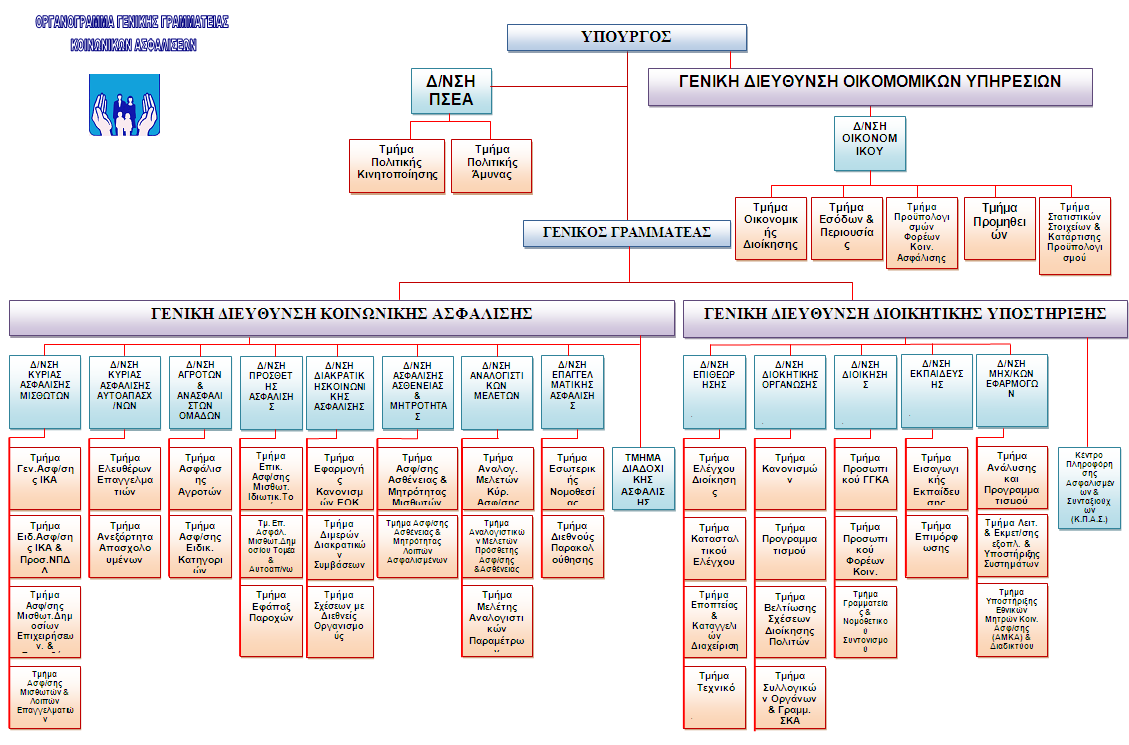 Σχήμα 1: Οργανόγραμμα της Κοινωνικής ΑσφάλισηςΗ όλη δραστηριότητα διεξάγεται από 2 Γενικές Διευθύνσεις, 13 Διευθύνσεις,  45 Τμήματα και  153 περίπου μονίμους υπαλλήλους διαφόρων κατηγοριών επί  180 προβλεπομένων οργανικών θέσεων. Η διάρθρωση των Υπηρεσιών της και οι αρμοδιότητες αυτών προβλέπονται από το Π.Δ. 213/1992 <Α,102>.Οι δύο Γενικές Διευθύνσεις είναι η Γενική Δ/νση Κοινωνικής Ασφάλισης, και στη Γενική Δ/νση Διοικητικής Υποστήριξης.Ανθρώπινο Δυναμικό Το πλήθος των ανθρωπίνων πόρων του Χώρου Κοινωνικής Ασφάλισης συγκεντρωτικά έχει ως ακολούθως: Διοικητικό προσωπικόΑ1.2.2 Αναθέτουσα Αρχή – Δικαιούχος: ΗΔΙΚΑ Α.Ε.Η Ηλεκτρονική Διακυβέρνηση Κοινωνικής Ασφάλισης (Η.ΔΙ.Κ.Α. Α.Ε.), πρώην Κέντρο Ηλεκτρονικoύ Υπολογιστού Κοινωνικών Υπηρεσιών (Κ.Η.Υ.Κ.Υ.), είναι φορέας παροχής Υπηρεσιών Πληροφορικής. Έχει κοινωφελή μη κερδοσκοπικό χαρακτήρα, και λειτουργεί χάριν του δημοσίου συμφέροντος, εποπτεύεται δε από τον Υπουργό Εργασίας, Κοινωνικής Ασφάλισης & Πρόνοιας Αποζημιώνεται για τις παρεχόμενες υπηρεσίες από τους εξυπηρετούμενους φορείς. Σκοπός της ΗΔΙΚΑ ΑΕ σύμφωνα με τον ιδρυτικό νόμο (Ν. 3607/2007) ως τροποποιήθηκε και ισχύει,  είναι η πληροφορική εξυπηρέτηση των φορέων κοινωνικής ασφάλισης, υγείας και κοινωνικής πολιτικής, καθώς και η παροχή υπηρεσιών προς άλλους φορείς του Δημοσίου. Τα είδη των υπηρεσιών πληροφορικής που προσφέρει η ΗΔΙΚΑ ΑΕ είναι:Παροχής υπηρεσιών, όπως:Κεντρική ανάπτυξη λογισμικού εφαρμογών, συντήρηση και λειτουργία συστημάτων στους υπολογιστές της ΗΔΙΚΑ ΑΕ. Κεντρική ανάπτυξη λογισμικού εφαρμογών συστημάτων και τεχνική υποστήριξη της λειτουργίας αυτών σε υπολογιστές εγκατεστημένους στους διάφορους φορείς. Υπηρεσίες εκπαίδευσης και κατάρτισης του προσωπικού των Φορέων σε βασικά θέματα πληροφορικής, αλλά και των χρηστών σε θέματα λειτουργίας των εφαρμογών.Συμβουλευτικές υπηρεσίες, όπως:η παροχή στοιχείων και εισηγήσεων σε θέματα πληροφορικής, ο καθορισμός τυποποίησης σε θέματα όπως διαδικασιών, προμήθειας προϊόντων πληροφορικής κ.λπ.Σήμερα η ΗΔΙΚΑ ΑΕ προσφέρει τις υπηρεσίες της:στο Υπουργείο από το οποίο εποπτεύεται. σε Φορείς Κοινωνικής Ασφάλισης με πληροφοριακά συστήματα που περιλαμβάνουν σημαντικό αριθμό προγραμμάτων. σε Νοσηλευτικά Ιδρύματα και Ιδρύματα Κοινωνικής Πρόνοιας. Μέσω των Φορέων που αναφέρθηκαν, συνολικά, εξυπηρετούνται:πάνω από 4.000.000 ασφαλισμένοι (εκτός αγροτών). ασφαλισμένοι αγρότες. πάνω από 2.500.000 συνταξιούχοι. πάνω από 350.000 επιδοματούχοι. περίπου 40.000 μισθοδοτούμενοι Υπουργείων, Ασφαλιστικών Ταμείων, Νοσοκομείων κ.τ.λ. Το μεγαλύτερο ποσοστό (67,4%) των δραστηριοτήτων της ΗΔΙΚΑ ΑΕ απορροφούν οι τρείς (3) Ασφαλιστικοί Οργανισμοί ΟΑΕΕ, ΟΓΑ και ΙΚΑ, ενώ ένα σημαντικό ποσοστό απορροφούν τα μεσαία Ασφαλιστικά Ταμεία αλλά και τα Νοσοκομεία (μέσω του Διαχειριστικού Πληροφοριακού Συστήματος Νοσοκομείων). Η ΗΔΙΚΑ ΑΕ εξυπηρετεί και άλλους φορείς του ευρύτερου Δημόσιου Τομέα. Το Διοικητικό Συμβούλιο της  ΗΔΙΚΑ ΑΕ αποτελείται από πέντε (5) μέλη, τα οποία ορίζονται και παύονται αζημίως για το δημόσιο και την εταιρεία με απόφαση του Υπουργού Εργασίας και Κοινωνικής Ασφάλισης, μετά από εισήγηση του ΙΚΑ-ΕΤΑΜ.Εχει έδρα την Αθήνα και δεν έχει Υποκ/τα εκτός Αθηνών. Δεδομένου ότι εξυπηρετεί φορείς με πανελλήνια άρθρωση, έμμεσα η ΗΔΙΚΑ ΑΕ εξυπηρετεί και την περιφέρεια (ασφαλισμένοι, αγρότες, συνταξιούχοι). Για την κάλυψη των αναγκών των έργων της, η ΗΔΙΚΑ ΑΕ διαθέτει έμπειρο και εξειδικευμένο προσωπικό, το οποίο κατανέμεται ως εξής:ΠΕ – Πληροφορικής: 53ΤΕ – Πληροφορικής: 11Χειριστές υπολογιστών: 12Χειριστές εισαγωγής στοιχείων: 118Λοιπό προσωπικό  πληρ/κης: 25  ΔΕ προγραμματιστώνΠΕ – ΤΕ – ΔΕ – Διοικητικό προσωπικό 14Σύνολο τακτικού προσωπικού 233 άτομαΗ δομή του Οργανισμού είναι:ΔιοίκησηΔιεύθυνση Λειτουργίας & Υποστήριξης Εφαρμογών Διεύθυνση Τεχνικής Υποστήριξης και Ασφάλειας Συστημάτων Διεύθυνση Εκμετάλλευσης Εφαρμογών Διεύθυνση Προγραμματισμού & Διαχείρισης Έργων Διεύθυνση Έρευνας & Ανάπτυξης Διεύθυνση Διοικητικών Υπηρεσιών Διεύθυνση Οικονομικών Υπηρεσιών Οι Διευθύνσεις διαρθρώνονται σε Υποδιευθύνσεις και Τμήματα, τα οποία με τη σειρά τους μπορούν να διαρθρώνονται περαιτέρω σε Γραφεία. Α1.2.3 Φορείς Κοινωνικής Ασφάλισης (ΦΚΑ)Οι ΦΚΑ είναι οι βασικοί συντελεστές παροχής υπηρεσιών στο πλαίσιο του κοινωνικοασφαλιστικού συστήματος της χώρας. Ειδικότερα, εισπράττουν εισφορές και μεριμνούν για τη βέλτιστη κατανομή των πόρων του συστήματος στους ασφαλισμένους τους, ιδιαίτερα στους τομείς συντάξεων, πρόνοιας κλπ. Οι μεγαλύτεροι Ασφαλιστικοί Φορείς κύριας ασφάλισης  είναι: ΙΚΑ-ΕΤΑΜ, ΟΓΑ, ΟΑΕΕ (ΤΕΒΕ, ΤΑΕ, ΤΣΑ), ΕΤΑΑ (ΤΣΜΕΔΕ, ΤΣΑΥ, Ταμείο Νομικών), ΕΤΑΠ-ΜΜΕ και Ν.Α.Τ. , που εποπτεύονται από τη ΓΓΚΑ. Α1.2.4 Όργανα και Επιτροπές (Διακυβέρνηση του Έργου)Στο σχήμα Διοίκησης ενός προγράμματος τα όργανα και ρόλοι διακρίνονται σε:Επιτελικά, που καθοδηγούν το πρόγραμμα και λαμβάνουν κρίσιμες αποφάσειςΕπιχειρησιακά, που διαχειρίζονται το πρόγραμμα σε καθημερινή βάση κάτω από την καθοδήγηση των επιτελικών οργάνων.Επιτελικά ΌργαναΕπιτροπή Εποπτείας της Προγραμματικής Συμφωνίας (ΕΕΠΣ)Η ΕΕΠΣ εισηγείται στα αρμόδια όργανα των συμβαλλόμενων μερών κάθε αναγκαίο μέτρο και ενέργεια για την υλοποίηση της Προγραμματικής Συμφωνίας. Συνεδριάζει οποτεδήποτε κρίνεται αναγκαίο από την πορεία υλοποίησης των Έργων αλλά και όταν ζητηθεί από οποιοδήποτε μέλος της. Σε κάθε περίπτωση, η Επιτροπή συνεδριάζει τουλάχιστον μία (1) φορά κάθε τρεις (3) μήνες και παραλαμβάνει τις μηνιαίες αναφορές προόδου υλοποίησης των Έργων.Επιχειρησιακά ΌργαναΟμάδες ΕργασίαςΡόλος τους είναι να ενεργούν σύμφωνα με το αντικείμενο και την τεχνογνωσία τους, προσφέροντας στην υλοποίηση των στόχων που τίθενται από τους επικεφαλής τους. Οι ομάδες αυτές θα αποτελούνται από μέλη των φορέων και ο σκοπός τους είναι α) να συνεπικουρούν την ΕΠΠΕ και τον ανάδοχο για την καλή εκτέλεση του έργου και β) να βοηθήσουν στην διάχυση των αποτελεσμάτων στους φορείς (και τελικά τη χρήση του συστήματος από τους χρήστες των φορέων που ανήκουν). Ο ρόλος της κάθε ομάδας εργασίας είναι να καλύψει το σύνολο των απαιτήσεων του έργου σε επίπεδο: ΤεχνικόΕπιχειρησιακόΔιοικητικών διαδικασιών υλοποίησηςΔιάχυσης αποτελεσμάτων και χρήσης του συστήματος Επιτροπή Διενέργειας ΔιαγωνισμούΗ επιτροπή διενέργειας διαγωνισμού προβλέπεται από τον κανονισμό προμηθειών της ΗΔΙΚΑ ΑΕ, και κατά την διαγωνιστική διαδικασία, θα έχει την ευθύνη για την διαδικασία διενέργειας του διαγωνισμού.Επιτροπή Παρακολούθησης – Παραλαβής Έργου (ΕΠΠΕ) Η ΕΠΠΕ παρακολουθεί την υλοποίηση του Έργου σύμφωνα με την σύμβαση, και εισηγείται επί διαφόρων σχετικών θεμάτων (παραλαβή παραδοτέων, αλλαγών, κυρώσεων κλπ) στην αναθέτουσα αρχή και στην ΕΕΠΣ.Τεχνικός Υπεύθυνος ΈργουΩς τεχνικός υπεύθυνος θα οριστεί ένα στέλεχος της ΗΔΙΚΑ ΑΕ, που θα έχει την ευθύνη επικοινωνίας του έργου με την αναθέτουσα αρχή κατά την υλοποίηση, αλλά και της συνέχισης του, μετά την ολοκλήρωση (business continuity).Επιτροπή ΕνστάσεωνΗ επιτροπή ενστάσεων προβλέπεται από τον κανονισμό προμηθειών της ΗΔΙΚΑ ΑΕ, και κατά την διαγωνιστική διαδικασία, θα εξετάσει και θα κρίνει τις πιθανές ενστάσεις των υποψηφίων αναδόχων.Σημαντική επισήμανσηΓια όλες τις Ενότητες του έργου, το νόμιμο όργανο για τις τελικές αποφάσεις είναι το ΔΣ της ΗΔΙΚΑ ΑΕ μετά από εισήγηση της αρμόδια επιτροπής.Α1.3 Νομικό και Κανονιστικό ΠλαίσιοΤο νομικό και κανονιστικό πλαίσιο το οποίο διέπει τη διαδικασία οικονομικής διαχείρισης και ελέγχου των φορέων κοινωνικής ασφάλισης, παρατίθεται ενδεικτικά (και όχι εξαντλητικά) στον πίνακα που ακολουθεί:Σημείωση: Ο Ανάδοχος θα λάβει υπ’ όψιν του κατά την υλοποίηση του έργου το σύνολο του Νομοθετικού πλαισίου και τις βασικές εγκυκλίους των ΦΚΑ που θα ενταχθούν.Σημείωση : Ο Ανάδοχος να λάβει υπόψη του ότι όπου στη Διακήρυξη αναφέρεται ο όρος «Οικονομικές Καταστάσεις» εννοούνται αυτές που προβλέπονται από το π.δ.80/1997, όπου αναφέρεται ο όρος «Ενοποιημένες Οικονομικές Καταστάσεις» εννοούνται αυτές που προβλέπονται από τον ν.3655/2008, όπου αναφέρεται ο όρος «Ισολογισμός» εννοείται η κατάρτισή του σύμφωνα με τη νομοθεσία που ίσχυε πριν την ισχύ του π.δ.80/1997 και τέλος όπου αναφέρεται ο όρος «Απολογισμός» εννοείται η κατάρτισή του για όλες τις οικονομικές χρήσεις σύμφωνα με την ισχύουσα νομοθεσία. Τέλος, ο χρόνος έναρξης εφαρμογής του π.δ.80/1997 δεν είναι ενιαίος για όλους τους συμμετέχοντες στο συγκεκριμένο έργο Φορείς Κοινωνικής Ασφάλισης.Α2 Αντικείμενο και Στόχοι του ΈργουΑ2.1 Αντικείμενο του ΈργουΑντικείμενο του Έργου είναι η προετοιμασία για την καταχώρηση των λογιστικών γεγονότων και πράξεων, η διενέργεια της καταχώρησής τους και  η κατάρτιση  των Ισολογισμών-Απολογισμών, των οικονομικών καταστάσεων που προβλέπονται από το π.δ.80/1997, καθώς και των ενοποιημένων οικονομικών καταστάσεων των Ασφαλιστικών Ταμείων που θα επιτρέψει την αποτύπωση της οικονομικής θέσης, καθώς και την οικονομική απόδοση των Φορέων Κοινωνικής Ασφάλισης (Ασφαλιστικά Ταμεία) κατά την τελευταία δεκαετία.  Αυτό θα επιτρέψει:Την αποτύπωση και ποσοτικοποίηση των διαχειριστικών αποτελεσμάτων διαχρονικά. Αυτό θα διευκολύνει το Δημόσιο ή οποιονδήποτε τρίτο να εκτιμήσει καλύτερα τις ανάγκες των οργανισμών με ένα ευρύ φάσμα οικονομικών κριτηρίων. Αυτό θα μπορούσε να συμπεριλαμβάνει τις ανάγκες σε ανθρώπινο δυναμικό, μηχανογραφικά συστήματα και γενικότερα διαδικασίες διαχείρισης. Την αποτύπωση της αξίας και διάθρωσης του χαρτοφυλακίου κινητών και ακινήτων αξίων των Φορέων Κοινωνικής Ασφάλισης διαχρονικά. Αυτό θα επιτρέψει την εκτίμηση της επενδυτικής πολιτικής των φορέων στο παρελθόν τόσο όσον αφορά την αποδοτικότητά της αλλά και όσον αφορά τις διαδικασίες διαχείρισης ρίσκου. Κατά αυτόν τον τρόπο θα συναφθούν συμπεράσματα για τις βέλτιστες πρακτικές που θα πρέπει να ακολουθηθούν στο μέλλον.Την αποτύπωση απαιτήσεων ή υποχρεώσεων από/προς διάφορους δημόσιους φορείς (π.χ. δημόσια νοσοκομεία, Ελληνικό Δημόσιο, άλλα Ασφαλιστικά Ταμεία). Αυτό θα επιτρέψει την εκκίνηση των διαδικασιών αυτών που θα επιτρέψουν την είσπραξη/πληρωμή ή διακανονισμών αυτών.Την ταυτοποίηση τυχόν θεσμικών, μηχανογραφικών και διαδικαστικών δυσλειτουργιών στην υφιστάμενη κατάσταση σχετικά με την καταχώρηση των οικονομικών συναλλαγών και τη μετέπειτα επικοινωνία τους στα πλαίσια δημοσίευσης των οικονομικών καταστάσεων των Φορέων Κοινωνικής Ασφάλισης. Αυτό θα επιτρέψει την αποτελεσματική και έγκαιρη δημοσίευση των οικονομικών καταστάσεων στο μέλλον, ώστε οι αποδέκτες των οικονομικών καταστάσεων να μπορούν να παρακολουθούν την οικονομική πορεία των ταμείων και κατ’ επέκταση να λαμβάνουν τις κατάλληλες αποφάσεις. Η υλοποίηση του Έργου έχει ως αφετηρία την οργάνωση και καταχώρηση εκείνων των στοιχείων που απαιτούνται για την κατάρτιση των Ισολογισμών-Απολογισμών, των οικονομικών καταστάσεων που προβλέπονται από το π.δ.80/1997, καθώς και των ενοποιημένων οικονομικών καταστάσεων των Ασφαλιστικών Ταμείων και πιο συγκεκριμένα αυτών για το κλείσιμο των χρήσεων των παρελθόντων ετών που εκκρεμούν. Κατά την οργάνωση και εισαγωγή των στοιχείων θα πρέπει να είναι δυνατός ο αυτόματος έλεγχος, οπότε και η διαδικασία εισαγωγής θα αποτελείται από διακριτά στάδια τα οποία θα ελαχιστοποιούν την ύπαρξη λαθών.Την καταχώρηση των στοιχείων θα ακολουθήσουν μία σειρά από απαιτούμενες ενέργειες εκ μέρους του Αναδόχου, οι οποίες επικεντρώνονται στο κλείσιμο των ανέλεγκτων χρήσεων και στη σύνταξη των Ισολογισμών-Απολογισμών, των οικονομικών καταστάσεων του π.δ.80/1997 και των ενοποιημένων οικονομικών καταστάσεων για τους κάτωθι Φορείς Κοινωνικής Ασφάλισης, ήτοι:Α2.2 Σκοπιμότητα και Αναμενόμενα ΟφέληΟ εκσυγχρονισμός του Μηχανισμού Οικονομικής Διαχείρισης και Ελέγχου των Φορέων Κοινωνικής Ασφάλισης αποτελεί προτεραιότητα για την κυβέρνηση. Η βελτίωση των δομών της διοικητικής και οικονομικής διαχείρισης των Ασφαλιστικών Οργανισμών του τομέα της Κοινωνικής Ασφάλισης είναι υψίστης σημασίας για την αντιμετώπιση ανισορροπιών που παρατηρούνται, καθώς και για τη διασφάλιση της αποτελεσματικής σχεδίασης, υλοποίησης, παρακολούθησης και αξιολόγησης των μέτρων που θέτουν το Πρόγραμμα Σταθερότητας και Ανάπτυξης καθώς και το Μνημόνιο Χρηματοοικονομικής Συνεργασίας. Η εξυγίανση της Κοινωνικής Ασφάλισης απαιτεί την εφαρμογή μίας σειράς δράσεων για να αντιμετωπισθούν με αποτελεσματικότητα χρόνιες διαρθρωτικές αδυναμίες, οι οποίες οφείλονται κυρίως στους ακόλουθους παράγοντες:Στην αδυναμία έκδοσης ακριβών στοιχείων για το Υπουργείο, με αποτέλεσμα την αδυναμία λήψης αποφάσεων και χάραξη κατάλληλης στρατηγικής.Στην έλλειψη αυτοματοποίησης.Στην έλλειψη ελέγχου για την ορθότητα των δεδομένων ως προς την πηγή και την παραγωγή αυτών.Στην αδυναμία οικονομικού ελέγχου των ασφαλιστικών ταμείων.Η αποτελεσματικότητα των προσπαθειών της Κυβέρνησης να αναβαθμίσει την ποιότητα των δημόσιων πολιτικών με τη βελτίωση του ρυθμιστικού πλαισίου και τον ανασχεδιασμό δομών και διαδικασιών των Ασφαλιστικών Οργανισμών θα υπονομευθεί, αν δεν αντιμετωπιστούν οι κυριότερες αδυναμίες που αφορούν την οικονομική διαχείριση των ΦΚΑ. Για την αντιμετώπιση των παραπάνω αδυναμιών και την εξασφάλιση της λειτουργίας ενός εκσυγχρονισμένου Μηχανισμού Οικονομικής Διαχείρισης και Ελέγχου των ΦΚΑ, απαιτείται ολοκληρωμένη στρατηγική μέσω ενός στοχευμένου σχεδίου δράσεων και ενός προγράμματος διαρθρωτικών αλλαγών κατά τη διάρκεια των προσεχών 2-3 ετών.Το σχέδιο αντιμετώπισης των αδυναμιών της οικονομικής διαχείρισης και του ελέγχου των ΦΚΑ (Σχέδιο Δράσης) προβλέπει εστιασμένες εντατικές προσπάθειες στους παρακάτω κρίσιμους τομείς:Περιστολή δαπανών: Παρόλο που οι ασφαλιστικοί οργανισμοί έχουν κάνει βήματα για τη μείωση των δαπανών τους παρατηρούνται φαινόμενα ανεπιθύμητης συσσώρευσης χρεών (π.χ. αδυναμία εκμετάλλευσης συνεργιών και της μείωσης των σχετικών δαπανών μεταξύ ταμείων που συγχωνεύτηκαν μέσω οικονομιών κλίμακας).Παρακολούθηση οικονομικών μεγεθών: Από το 2011, ο Υπουργός Εργασίας, Κοινωνικής Ασφάλισης και Πρόνοιας θα πρέπει να ενημερώνει τη Βουλή, ανά εξάμηνο, για την εξέλιξη των οικονομικών μεγεθών των φορέων κοινωνικής ασφάλισης και γενικότερα του ασφαλιστικού συστήματος.Βελτίωση του ελέγχου των δαπανών και εσόδων των φορέων της Γενικής Κυβέρνησης, μέρος της οποίας αποτελούν και οι ασφαλιστικοί οργανισμοί.H επίτευξη των στόχων που θέτει το πλαίσιο εξυγίανσης του τομέα της Κοινωνικής Ασφάλισης και ειδικότερα της αναθεώρησης του ρόλου και τρόπου λειτουργίας των Ασφαλιστικών Οργανισμών φέρνει έναν αριθμό οργανωτικών αλλαγών στους εμπλεκόμενους φορείς, ενώ ανασχεδιάζει τις ήδη εφαρμοζόμενες διαδικασίες και εκσυγχρονίζει άλλες.  Με βάση τις αρμοδιότητες και τις ευθύνες, που απορρέουν από το Μνημόνιο Συνεργασίας μεταξύ της Ελληνικής κυβέρνησης, της ΕΚΤ, της Ε.Ε. και του Διεθνούς Νομισματικού Ταμείου, απαιτούνται τα ακόλουθα από τους επικεφαλείς των υπουργείων:Η βέλτιστη δημιουργία, διαχείριση και εκτέλεση του προϋπολογισμού σύμφωνα με το σχεδιασμό του.Η δημιουργία και παρουσίαση του ετήσιου προϋπολογισμού και πιθανών αλλαγών κατά τη διάρκεια του έτους.Η βελτίωση στη διαχείριση των δημόσιων περιουσιακών στοιχείων.Η δημιουργία κατάλληλων αναφορών για την πρόοδο εφαρμογής του προϋπολογισμού. Η δημιουργία οικονομικών αναφορών, σε συγκεκριμένο χρονικό διάστημα όπως έχει οριστεί από το Υπουργείο Οικονομικών.Α2.3 Κρίσιμοι Παράγοντες Επιτυχίας του ΈργουΟι πρώτες εκτιμήσεις για τους κρίσιμους παράγοντες επιτυχίας του έργου παρατίθενται στον πίνακα που ακολουθεί:Επισημαίνεται ότι οι παραπάνω κρίσιμοι παράγοντες επιτυχίας το έργου είναι ενδεικτικοί.  Οι υποψήφιοι ανάδοχοι οφείλουν στην προσφορά τους να αναπτύξουν την δική τους προσέγγιση πάνω στους παράγοντες επιτυχίας και κινδύνους του έργου.Α3 Αναλυτική Περιγραφή των Δράσεων του ΈργουΣτη συνέχεια περιγράφεται αναλυτικά το περιεχόμενο, τα αναμενόμενα αποτελέσματα και τα Παραδοτέα για κάθε ένα από τα δύο Υποέργα της Πράξης που αποτελούν αντικείμενο του παρόντος Έργου:Α3.1 Δράση 1: Καταγραφή διαδικασιών λογιστικοποίησης και πληρότητας λογιστικοποίησης συναλλαγώνΑντικείμενο της 1ης Δράσης του Έργου είναι η προετοιμασία για την κατάρτιση –των Ισολογισμών-Απολογισμών, των οικονομικών καταστάσεων που προβλέπονται από το π.δ.80/1997, καθώς και των ενοποιημένων οικονομικών καταστάσεων των Ασφαλιστικών Ταμείων που θα επιτρέψει την αποτύπωση της οικονομικής θέσης καθώς και την οικονομική απόδοση των Φορέων Κοινωνικής Ασφάλισης (Ασφαλιστικά Ταμεία).  Το έργο του Αναδόχου έχει ως αφετηρία την οργάνωση και καταχώρηση εκείνων των στοιχείων που απαιτούνται για την κατάρτιση των Ισολογισμών-Απολογισμών, των οικονομικών καταστάσεων που προβλέπονται από το π.δ.80/1997, καθώς και των ενοποιημένων οικονομικών καταστάσεων των Ασφαλιστικών Ταμείων και πιο συγκεκριμένα αυτών για το κλείσιμο των χρήσεων των παρελθόντων ετών που εκκρεμούν. Η καταχώρηση των στοιχείων θα πρέπει να γίνει είτε σε υφιστάμενες εφαρμογές που θα διαθέτουν τα ταμεία, είτε σε ειδική εφαρμογή, η οποία θα αναπτυχθεί στο πλαίσιο του παρόντος υποέργου προκειμένου να καταστεί δυνατή η καταχώρηση των στοιχείων κατά τρόπο συστηματικό και οργανωμένο. Η κωδικοποίηση των παραστατικών θα πρέπει να γίνει με βάση την ισχύουσα νομοθεσία.Συγκεκριμένα, στο πλαίσιο του υποέργου, θα σχεδιαστεί και αναπτυχθεί βάση δεδομένων προκειμένου να εξυπηρετήσει την καταχώρηση των στοιχείων για το κλείσιμο των Ισολογισμών-Απολογισμών, των οικονομικών καταστάσεων που προβλέπονται από το π.δ.80/1997, καθώς και των ενοποιημένων οικονομικών καταστάσεων. Η εφαρμογή αυτή θα σχεδιαστεί έτσι ώστε να διαλειτουργεί με υφιστάμενες σχετικές εφαρμογές των ταμείων, ώστε να αντλεί υφιστάμενα καταχωρημένα στοιχεία και να τα επεξεργάζεται στη συνέχεια ή και να καθιστά δυνατή τη συμπλήρωσή τους. Από την άλλη, θα πρέπει να εξασφαλίζει σε περίπτωση μη ύπαρξης σχετικών εφαρμογών στα ταμεία την πλήρη κάλυψη των αναγκών σε καταχώριση και συστηματική επεξεργασία και έλεγχο των στοιχείων για το κλείσιμο των Ισολογισμών-Απολογισμών, των οικονομικών καταστάσεων που προβλέπονται από το π.δ.80/1997, καθώς και των ενοποιημένων οικονομικών καταστάσεων. Την παρούσα χρονική στιγμή δεν είναι διαθέσιμη μια έκθεση της υφιστάμενης κατάστασης ως προς το πλήθος αλλά και την ποιότητα των στοιχείων κλεισίματος των οικονομικών χρήσεων των φορέων κοινωνικής ασφάλισης. Για να γίνει εκτίμηση της υφιστάμενης κατάστασης ο ανάδοχος θα πρέπει να λάβει υπόψη ότι τα πρωτότυπα στοιχεία δεν μπορούν να απομακρυνθούν από τις υπηρεσίες λόγω της φύσης τους,  και ότι λόγω των συγχωνεύσεων και καταργήσεων ταμείων, κλάδων, τομέων ασφάλισης κλπ. η παροχή των πρωτότυπων στοιχείων πρέπει να αναζητηθεί από τον φορέα προέλευσης (πρώην Ασφαλιστικό Ταμείο), καθώς επίσης και από τομείς ή ταμεία ή υποκαταστήματα ασφαλιστικών ταμείων, τα οποία εδρεύουν εκτός περιφέρειας Αττικής.  Στο πλαίσιο αυτό, θα πρέπει να προσφερθούν και υπηρεσίες υποβοήθησης των εμπλεκόμενων υπηρεσιών των ταμείων στην οργάνωση και τακτοποίηση των υφιστάμενων αρχείων των στοιχείων. Οι υπηρεσίες αυτές θα παρασχεθούν κατά το αρχικό στάδιο υλοποίησης του έργου και συγκεκριμένα κατά το στάδιο εκπόνησης της αξιολόγησης της υφιστάμενης κατάστασης από τον Ανάδοχο.  Για την καταγραφή των διαδικασιών λογιστικοποίησης και πληρότητας λογιστικοποίησης συναλλαγών, ο Ανάδοχος θα πρέπει να συνεργαστεί με τις διοικήσεις των Φορέων Κοινωνικής Ασφάλισης με σκοπό: Την καταγραφή των διαδικασιών λογιστικοποίησης για τις χρήσεις που αποτελούν αντικείμενο του έργου.Την καταγραφή των διαδικασιών και μηχανογραφικών συστημάτων σχετικά με την τήρηση των βιβλίων και στοιχείων, καθώς και αρχειοθέτησης των παραστατικών οικονομικών συναλλαγών για τις χρήσεις που αποτελούν αντικείμενο του έργου. Την αξιολόγηση των υπαρχόντων δεδομένων / πρωτότυπων στοιχείων έτσι ώστε να προσδιοριστεί ο βαθμός αξιοποίησής τους για τις χρήσεις που αποτελούν αντικείμενο του έργου.Την αναγνώριση του βαθμού πληρότητας λογιστικοποίησης συναλλαγών και καθορισμός εργασιών που θα επιτελεστούν από τον Ανάδοχο  ώστε: α) να καταχωρηθούν όλες οι συναλλαγές που δεν έχουν λογιστικοποιηθεί, β) να διενεργηθούν όλες οι εγγραφές κλεισίματος χρήσης που τυχόν δεν έχουν υλοποιηθεί (π.χ. διενέργεια αποσβέσεων, αποτίμηση χαρτοφυλακίου κινητών αξιών, αναλογιστικό έλλειμμα /πλεόνασμα, κτλ.).Συγκεκριμένα, στο πλαίσιο της παρούσας Δράσης, θα σχεδιαστεί και αναπτυχθεί βάση δεδομένων προκειμένου να εξυπηρετήσει την καταχώρηση των στοιχείων για την κατάρτιση των Ισολογισμών-Απολογισμών, των οικονομικών καταστάσεων που προβλέπονται από το π.δ.80/1997, καθώς και των ενοποιημένων οικονομικών καταστάσεων του εκάστοτε ΦΚΑ με τρόπο συστηματικό και οργανωμένο. Τα στοιχεία που θα απαιτηθούν ποικίλουν ανά φορέα και χρήση, η εφαρμογή όμως θα μπορεί να υποστηρίξει το μέγιστο βαθμό των απαιτήσεων οποιουδήποτε φορέα και χρήσης σε όρους εισαγωγής και βέβαια διαχείρισης δεδομένων.Σε αυτό το πλαίσιο, είναι σημαντικό να διασφαλιστεί ότι όλα τα δεδομένα θα είναι άμεσα αξιοποιήσιμα (πρόσβαση, μορφή κτλ) ώστε τα επόμενα στάδια υλοποίησης του Έργου να προχωρήσουν απρόσκοπτα.    Η εφαρμογή αυτή θα σχεδιαστεί έτσι ώστε να διαλειτουργεί με υφιστάμενες σχετικές εφαρμογές των ταμείων, ώστε να αντλεί υφιστάμενα καταχωρημένα στοιχεία και να τα επεξεργάζεται στη συνέχεια ή και να καθιστά δυνατή τη συμπλήρωσή τους και θα έχει τη δυνατότητα καταχώρησης, κατ’ ελάχιστον:Στοιχείων ανά έτος χρήσηςστοιχείων του προϋπολογισμού ανά έτος επιλεκτικών στοιχείων από τα έτη χρήσης, Επίσης, η εφαρμογή θα δίνει τη δυνατότητα εξαγωγής τυποποιημένων καταστάσεων στοιχείων και θα προσφέρει πολλαπλές μεθόδους αναζήτησης στοιχείων.Την καταχώριση των παραστατικών.Την καταγραφή των διαδικασιών λογιστικοποίησης για τις χρήσεις που αποτελούν αντικείμενο του έργου.Την καταγραφή των διαδικασιών και μηχανογραφικών συστημάτων σχετικά με τη τήρηση των βιβλίων και στοιχείων καθώς και αρχειοθέτησης των παραστατικών οικονομικών συναλλαγών για τις χρήσεις που αποτελούν αντικείμενο του έργου. Το λογισμικό ειδικότερα θα πρέπει να μπορεί να εξάγει 1βάθμιο, 2οβάθμιο, 3οβάθμιο, 4οβάθμιο ισοζύγιο Γενικής Λογιστικής, ημερήσιο ημερολόγιο κινήσεων και αναλυτικών καθολικών. Καθώς επίσης και τη δυνατότητα εξαγωγής των σε επεξεργάσιμη μορφή. Τα δεδομένα αυτά θα αποτελούνται από όλα τα στοιχεία εκείνα που απαιτούνται για την υποστήριξη ενός πλήρους διπλογραφικού συστήματος και των αντίστοιχων οικονομικών καταστάσεων (Ισολογισμός, Κατάσταση αποτελεσμάτων Χρήσης, Ισοζύγια κτλ) που προβλέπονται από το π.δ. 80/1997,ι των αντίστοιχων απολογισμών και των αντίστοιχων Ισολογισμών.Ενδεικτικά, παρουσιάζεται ένα υπερσύνολο των στοιχείων που θα χρειασθεί να συλλεχθούν ή/και εισαχθούν στην εφαρμογή υποστήριξης διπλογραφικού συστήματος – η χρήση της οποίας δύναται να κριθεί απαραίτητη σε ενδεχόμενες περιπτώσεις μη ύπαρξης κατάλληλης πληροφοριακής υποδομής:Με βάση τα στοιχεία που έχει στη διάθεσή της η Γενική Γραμματεία Κοινωνικών Ασφαλίσεων, οι λογιστικές εγγραφές των ΦΚΑ παρουσιάζονται στο Μέρος Γ: Παράρτημα – Γ6. Πίνακας λογιστικών εγγραφών ανά ΦΚΑ. Ο εν λόγω Πίνακας παρουσιάζει μία ενδεικτική εικόνα του μεγέθους του έργου που θα κληθεί ο Ανάδοχος να διεκπεραιώσει και δεν είναι δεσμευτική ως προς την Αναθέτουσα Αρχή. Περιέχει ενδεικτικές πληροφορίες και ο  επακριβής προσδιορισμός του πλήθους των προς καταχώρηση παραστατικών και των λοιπών εργασιών που απαιτούνται για την κατάρτιση Ισολογισμών-Απολογισμών, των οικονομικών καταστάσεων που προβλέπονται από το π.δ.80/1997, καθώς και των ενοποιημένων οικονομικών καταστάσεων θα γίνει από τον Ανάδοχο σε συνεργασία με τους ΦΚΑ στο πλαίσιο υλοποίησης της δράσης 1.Σημειώνουμε ότι στο αντικείμενο του έργου περιλαμβάνονται οι ΦΚΑ που αναφέρονται στον πίνακα της παρ. Α2.1. και αφορούν τις χρήσεις που αποτυπώνονται στον πίνακα Γ5. (Μέρος Γ: Παράρτημα – Γ5. Πίνακας υπό ένταξη διαχειριστικών χρήσεων ΦΚΑ). Σημειώνουμε ότι αντικείμενο του έργου αποτελεί η καταχώρηση  πρωτογενών εγγραφών (συμπεριλαμβανομένων και των εγγραφών συμψηφισμού ή εγγραφών τακτοποίησης που απαιτούνται για το κλείσιμο χρήσης). Το ποσοστό λάθους κατά την εισαγωγή δεδομένων θα πρέπει να είναι μηδενικό για τις κατηγορίες των στοιχείων του ανωτέρω πίνακα που θα προσδιορισθούν από τον Κύριο του Έργου.Επιπλέον, η εφαρμογή θα πρέπει να έχει τη δυνατότητα να παρέχει:Πιστοποίηση: Οι διαχειριστές  θα έχουν τη δυνατότητα εισόδου μέσω κατάλληλης διάταξης πιστοποίησης (καταχώρηση προσωπικών στοιχείων ή όνομα χρήστη / κωδικός πρόσβασης).Διαχείριση: οι διαχειριστές του συστήματος θα έχουν τη δυνατότητα διαμόρφωσης της δομής και του περιεχομένου με δικαιώματα καταχώρησης, διόρθωσης, επεξεργασίας, συσχέτισης του συνόλου των καταχωμένων στοιχείων. Αναζήτηση: ο χρήστης πρέπει να μπορεί να εισάγει οποιοδήποτε αριθμό κριτηρίων και επίσης να ορίσει τους μεταξύ τους τελεστές.Αναζήτηση δομημένων στοιχείων. Η αναζήτηση των δομημένων στοιχείων πρέπει να περιλαμβάνει κατ΄ ελάχιστον, τα εξής κριτήρια:Αριθμός Παραστατικού,Στοιχεία ημερομηνίας (π.χ. ημερομηνία καταχώρησης, ημερομηνία πληρωμής, κλπ),Αριθμό Γενικής Λογιστικής ή Δημόσιου Λογιστικού συστήματοςΑναζήτηση με λέξεις κλειδιά.Τα αποτελέσματα των αναζητήσεων αλλά και των στοιχείων της εφαρμογής θα εξάγονται:Στην οθόνη,Στον εκτυπωτή (hard copy – προσαρμοσμένη, φιλική μορφή προς εκτύπωση),Σε αρχεία (soft copy), κατ’ ελάχιστο σε μορφή .txt και Microsoft ExcelΤα παραδοτέα του έργου θα πρέπει να μπορούν να αξιοποιηθούν και από άλλα πληροφοριακά συστήματα του Ελληνικού Δημοσίου. Για το λόγο αυτό ο Ανάδοχος οφείλει να παραδώσει τα παραδοτέα του έργου και σε ηλεκτρονική μορφή, σύμφωνα με το Ελληνικό Πλαίσιο Παροχής Υπηρεσιών Ηλεκτρονικής Διακυβέρνησης και Πρότυπα Διαλειτουργικότητας (e-GIF) το οποίο περιγράφεται στην ιστοσελίδα: http://www.e-gif.gov.gr/portal/page/portal/egif.Επιπλέον, θα περιλαμβάνεται εκπαίδευση συγκεκριμένων στελεχών του Φορέα προκειμένου να είναι δυνατή η συντήρηση της συγκεκριμένης υπηρεσίας και η διαρκής ενημέρωση της βάσης με καινούργια στοιχεία κλπ.Η εφαρμογή καταχώρησης στοιχείων, που θα υλοποιηθεί, θα πληροί τις ελάχιστες προδιαγραφές του Ελληνικού Πλαισίου Διαλειτουργικότητας και Υπηρεσιών Ηλεκτρονικών Συναλλαγών, ενώ θα ληφθεί υπόψη η ανάγκη διασύνδεσής της με το ηλεκτρονικό εργαλείο ενιαίας λογιστικής παρακολούθησης των Φορέων Κοινωνικής Ασφάλισης το οποίο προβλέπεται στο πλαίσιο ενταγμένης πράξης της ΗΔΙΚΑ Α.Ε. στο Ε.Π. Ψηφιακή Σύγκλιση 2007-2013 με τίτλο “Ηλεκτρονικές Υπηρεσίες για τη Στρατηγική Ανάπτυξη της Κοινωνικής Ασφάλισης”. Ο Ανάδοχος θα παράσχει υπηρεσίες καταχώρησης δεδομένων/μετάπτωσης δεδομένων στο MIS του υποέργου 1 της πράξης “Ηλεκτρονικές Υπηρεσίες για τη Στρατηγική Ανάπτυξη της Κοινωνικής Ασφάλισης” του Ε.Π. Ψηφιακή Σύγκλιση (2007-2013), σε περίπτωση που κριθεί αναγκαίο από τους ΦΚΑ. Για το παρόν έργο που αφορά στους ακόλουθους ασφαλιστικούς οργανισμούς του Πίνακα της παραγράφου Α2.1 «Αντικείμενο του Έργου», θα πρέπει να αναπτυχθούν οι κατάλληλες διεπαφές (web services): (α) με το πληροφοριακό σύστημα Δημοσιονομικών Αναφορών του Γενικού Λογιστηρίου του Κράτους που υλοποιείται στο πλαίσιο του έργου «Αναμόρφωση Δημοσιονομικής Πληροφόρησης, σύμφωνα με το Ευρωπαϊκό Σύστημα Λογαριασμών “ESA  και το εγχειρίδιο Χρηματοοικονομικής Στατιστικής “GSFM 2001”» με MIS 327068 σύμφωνα με τις προδιαγραφές που τίθενται στο εν λόγω έργο, προκειμένου να επιτυγχάνεται η αυτοματοποιημένη διασύνδεση – διαλειτουργικότητα των φορέων με αυτό, και (β) με τυχόν συστήματα που χρηματοδοτούνται από το Ε.Π. Ψηφιακή Σύγκλιση.Τα παραδοτέα και ενδιάμεσα παραδοτέα της Δράσης 1, περιλαμβάνουν:Μελέτη Εφαρμογής Συστήματος καταχώρησης στοιχείων για το κλείσιμο ισολογισμών-απολογισμών, οικονομικών καταστάσεων που προβλέπονται από το π.δ. 80/1997 και ενοποιημένων οικονομικών καταστάσεωνΕφαρμογή υποστήριξης διπλογραφικού συστήματος Συλλεγμένα και Καταχωρημένα στοιχεία  από τον Ανάδοχο όλων των λογιστικών συναλλαγών και πράξεων που απαιτούνται για την κατάρτιση των Ισολογισμών-Απολογισμών, των οικονομικών καταστάσεων που προβλέπονται από το π.δ.80/1997 και των ενοποιημένων καταστάσεων. Οργανωμένα Φυσικά ΑρχείαΑ3.2 Δράση 2: Κλείσιμο Βιβλίων Την καταχώρηση των στοιχείων θα ακολουθήσει το κλείσιμο των ανέλεγκτων χρήσεων των ΦΚΑ. Οι ανέλεγκτες χρήσεις των Φορέων Κοινωνικής Ασφάλισης με βάση τα στοιχεία που έχει στη διάθεσή της η Γενική Γραμματεία Κοινωνικών Ασφαλίσεων φαίνονται στο Μέρος Γ: Παράρτημα – Γ5. Πίνακας υπό ένταξη διαχειριστικών χρήσεων ΦΚΑ. Σημειώνουμε ότι στο αντικείμενο του έργου περιλαμβάνονται οι ΦΚΑ που αναφέρονται στον πίνακα της παρ. Α2.1.  Για την επιτυχή υλοποίηση της Δράσης του κλεισίματος των ανέλεγκτων χρήσεων, ο Ανάδοχος πρέπει να ανταποκριθεί σε αντικείμενα όπως:α) Ενέργειες σχετικά με τις διαδικασίες που θα εφαρμοστούν ώστε να αναγνωρισθούν τα μη λογιστικοποιημένα παραστατικά.β) Η διαδικασία ταυτοποίησης μη καταχωρημένων παραστατικών, και αναζήτηση αυτών. Σημειώνεται ότι η αναζήτηση και καταχώρηση των παραστατικών θα διενεργηθεί από τον Ανάδοχο ι με ευθύνη της Οικονομικής Διεύθυνσης των Ασφαλιστικών Ταμείων. γ) Ενέργειες σχετικά με τη σχεδίαση συμφωνιών λογαριασμών που θα εξασφαλίζουν την πλήρη και ορθή λογιστικοποίηση όλων των συναλλαγών κατά το κλείσιμο των χρήσεων. Ενδεικτικά αναφέρεται η συμφωνία των παρακάτω στοιχείων/λογαριασμών Ισολογισμού και Αποτελεσμάτων Χρήσεως:Συμφωνία μητρώου παγίων με Γενική Λογιστική.Συμφωνία ταμειακών διαθεσίμων του Ταμείου, όπως απεικονίζονται στη Γενική Λογιστική με παραστατικά Τραπεζών (π.χ. extrait). Συμφωνία ενδιάμεσων/προσωρινών λογαριασμών όπου θα αναγνωρισθεί η φύση των κονδυλίων.Συμφωνία λογαριασμών απαιτήσεων από εισφορές (εργοδότη, εργαζομένου, δημοσίου) με τα αναλυτικά μητρώα ασφαλισμένων και εργοδοτών. Συμφωνία (αξιών και τιμών) χαρτοφυλακίου κινητών αξιών (ομόλογα, μετοχές, αμοιβαία κεφάλαια, τραπεζικά διαθέσιμα, κτλ) με τα αντίστοιχα παραστατικά (π.χ. extrait οίκων εκκαθάρισης, θεματοφύλακα, αποθετηρίων κτλ.).Συμφωνία δεδουλευμένων εσόδων (εισφορές) με αναλυτικά μητρώα ασφαλισμένων και εργοδοτών ώστε να εξασφαλίζεται ο ορθός διαχωρισμός των χρήσεων.Συμφωνία των ασφαλιστικών προβλέψεων που περιέχονται στους λογαριασμούς κεφαλαίου και ασφαλιστικών οργανισμών (όπως προβλέπεται από το λογιστικό σχέδιο του Π.Δ. 80/ 1997) με την αντίστοιχη αναλογιστική μελέτη που έχει διενεργηθεί. Δεν αποτελεί αντικείμενο του παρόντος έργου η οποιαδήποτε συμβουλή ή υποστήριξη στην κατάρτιση αναλογιστικής μελέτης σε περίπτωση που δεν έχει διενεργηθεί σε ετήσια βάση. Συμφωνία λογαριασμών προμηθευτών (Ελληνικό Δημόσιο, δημόσια νοσοκομεία, κτλ.) με τα βιβλία των αντίστοιχων προμηθευτών.Συμφωνία δεδουλευμένων εξόδων (συντάξεις, ιατροφαρμακευτική περίθαλψη) ώστε να εξασφαλίζεται ο ορθός διαχωρισμός των χρήσεων.Συμφωνία εξόδου μισθοδοσίας του Ταμείου με το αντίστοιχο λογιστικό άρθρο.δ) Ενέργειες και υποστήριξη για τη τη διενέργεια εγγραφών κλεισίματος χρήσης βάσει των προβλεπόμενων λογιστικών αρχών. Ενδεικτικά αναφέρονται οι παρακάτω εγγραφές κλεισίματος:Διενέργεια αποσβέσεων. Αποτίμηση χαρτοφυλακίου κινητών αξιών.Λογιστικοποίηση δεδουλευμένων εσόδων, εξόδων.Αποτίμηση περιουσιακών στοιχείων και υποχρεώσεων σε ξένο νόμισμα.Μεταφορά των αποτελεσματικών λογαριασμών (ομάδα 6,7) με την χρήση αντίθετων λογαριασμών στο λογαριασμό Γενικής Εκμετάλλευσης (80).Μεταφορά  των λογαριασμών της ομάδας 8 στα Αποτελέσματα χρήσεως (86).Μεταφορά των λογαριασμών από τα Αποτελέσματα χρήσεως στα Αποτελέσματα προς διάθεση (88).Μεταφορά των αποτελεσμάτων στους λογαριασμούς 88.98 Έλλειμμα εις νέον ή 88.99 Πλεόνασμα προς διάθεση κατά περίπτωση.Επισημαίνεται ότι περαιτέρω εξειδίκευση των ανωτέρω ενεργειών δύναται να συμπεριληφθεί στην προς υπογραφή σύμβαση με τον Ανάδοχο.Τα παραδοτέα και ενδιάμεσα παραδοτέα της Δράσης 2, περιλαμβάνουν:Επικαιροποίηση λογιστικών εγγραφώνΣυμφωνίες κλεισίματος των ανέλεγκτων χρήσεων των ΦΚΑΑ3.3 Δράση 3: Σύνταξη Ισολογισμών-Απολογισμών, Οικονομικών Καταστάσεων (π.δ. 80/1997  και ενοποιημένων)Για την επιτυχή υλοποίηση της Δράσης της σύνταξης Ισολογισμών-Απολογισμών, των οικονομικών καταστάσεων που προβλέπονται από το π.δ.80/1997, καθώς και των ενοποιημένων οικονομικών καταστάσεων όλων των ΦΚΑ, ο Ανάδοχος πρέπει να ανταποκριθεί σε αντικείμενα όπως:α) Η κατάρτιση των οικονομικών καταστάσεων όπου τα εμφανιζόμενα στοιχεία και η συνδεσμολογία με το ισοζύγιο θα είναι για τις χρήσεις 1999 μέχρι και 2012 βάση του υποδείγματος του Π.Δ. 80/1997 για τις πριν το 1999 χρήσεις βάση του τότε ισχύοντος και εφαρμοζόμενο από τους φορείς κοινωνικής ασφάλισης λογιστικού σχεδίου. β) Οι ενέργειες σχετικά με την εφαρμογή του κλαδικού λογιστικού σχεδίου (Π.Δ. 80/1997 βάσει του οποίου πρέπει να καταρτιστούν οι οικονομικές καταστάσεις για τις χρήσεις 1999 – 2012γ) Οι ενέργειες για την κατάρτιση των ενοποιημένων οικονομικών καταστάσεων.δ) Οι ενέργειες  για την κατάρτιση των σημειώσεων επί των οικονομικών καταστάσεων.ε) Οι ενέργειες για την κατάρτιση των Απολογισμών για όλες τις οικονομικές χρήσεις.Επισημαίνεται ότι περαιτέρω εξειδίκευση των ανωτέρω ενεργειών δύναται να συμπεριληφθεί στην προς υπογραφή σύμβαση με τον Ανάδοχο.Τα παραδοτέο της Δράσης 3 είναι:Οικονομικές καταστάσεις για τις οικονομικές χρήσεις 1999 – 2012 των Τομέων και Κλάδων των Φορέων Κοινωνικής Ασφάλισης, όπως αυτές προβλέπονται από το (ΠΔ 80/1997) Ενοποιημένες οικονομικές καταστάσεις, όπως προβλέπονται από τον ν.3655/2008.Απολογισμούς για όλες τις οικονομικές χρήσεις των Τομέων και Κλάδων των Φορέων Κοινωνικής ΑσφάλισηςΙσολογισμοί για τις πριν το 1999 χρήσεις βάση του τότε ισχύοντος και εφαρμοζόμενου από τους φορείς κοινωνικής ασφάλισης λογιστικού σχεδίου.Α3.4 Δράση 4: Προμήθεια και εγκατάσταση εξοπλισμού και λογισμικούΓια την υλοποίηση των Δράσεων 1 -3 και συγκεκριμένα για την ανάπτυξη και λειτουργία του Συστήματος (Βάση Δεδομένων) Καταχώρησης των στοιχείων θα απαιτηθεί προμήθεια του κατάλληλου εξοπλισμού και λογισμικού. Συγκεκριμένα, θα απαιτηθούν εξυπηρετητές για τους ΦΚΑ, άδειες χρήσης RDBMS, σταθμοί εργασίας και εκτυπωτές, προκειμένου να λειτουργήσει το Σύστημα Καταχώρισης.  Τα παραδοτέα και ενδιάμεσα παραδοτέα της Δράσης 4, περιλαμβάνουν:Προμήθεια & Εγκατάσταση Εξοπλισμού (π.χ. Εξυπηρετητές (servers), switches, network attached storage, workstations (με προεγκατεστημένο λογισμικό λειτουργίας), κλπ)Προμήθεια & Εγκατάσταση Λογισμικού (π.χ. Λογισμικό Διαχείρισης Σχεσιακής Βάσης Δεδομένων, Λειτουργικά Συστήματα Εξυπηρετητών)Α.3.5 Λειτουργικά Χαρακτηριστικά Εξοπλισμού1. Εξοπλισμός (Hardware):Προμήθεια εξυπηρετητών κατηγορίας Blade Servers με το (ή τα) βασικό(ά) σασί τουςΠρομήθεια συστήματος Storage με τα υποσυστήματα του, και το(ή τα) βασικό(ά) σασί του το οποίο θα έχει χαρακτηριστικά ώστε να λειτουργεί σε διάταξη υψηλής διαθεσιμότητας και εφεδρείας στο οποίο θα τηρούνται τα δεδομένα των εφαρμογών.Η προμήθεια ικριώματος/ων ύψους 42U (Racks), ικανό/α να φιλοξενήσει/σουν, όλο τον προσφερόμενο εξοπλισμό.Προμήθεια workstations2. Χαρακτηριστικά εξοπλισμού προτεινόμενης λύσηςΟ στόχος της προτεινόμενης λύσης είναι η εφαρμογή και υλοποίηση ενός ιδιωτικού Cloud στο οποίο θα ενταχθεί το σύνολο των πόρων που θα διατεθούν για την παροχή ηλεκτρονικών υπηρεσιών που αφορούν στη στρατηγική ανάπτυξη της κοινωνικής ασφάλισης.Μερικά από τα βασικά οφέλη τα οποία προσφέρει η λύση είναι τα παρακάτω:Σημαντικά υψηλότερη αξιοποίηση των διαθέσιμων πόρων και δημιουργίας μια δυναμικής δομής που θα προσαρμόζεται εύκολα στις εκάστοτε ανάγκες του οργανισμού.Μείωση του συνολικού κόστους της φυσικής υποδομής (TCO).Μείωση της απαιτούμενης διαχείρισης του περιβάλλοντος.Αύξηση διαθεσιμότητας των εφαρμογών και τις υποδομής.Εύκολη και διάφανη αναβάθμιση ή επέκταση χωρίς να επηρεάζεται η λειτουργία του οργανισμού.Για την υλοποίηση του έργου θα χρειαστούν μία σειρά από προϊόντα και υπηρεσίες που θα συμβάλουν στην δημιουργία ενός σταθερού, ευέλικτου και εύκολου στην διαχείριση συστήματος. Η προτεινόμενη λύση πέρα από τα απαιτούμενα χαρακτηριστικά διαθέτει μοναδική ευελιξία και ευκολία στην διαχείριση καθώς και αξιοπιστία. Άρα, για την υλοποίηση κρίνεται απαραίτητο ότι θα χρειαστούν εξυπηρετητές τύπου blade server, σε blade chassis και ένα κεντρικό σύστημα αποθήκευσης για τις καθημερινές ανάγκες της υπηρεσίας (On Line Storage). Οι προσφερόμενοι εξυπηρετητές θα διαθέτουν τουλάχιστον δύο (2) επεξεργαστές με τουλάχιστον έξι πυρήνες έκαστος. Η μνήμη θα είναι σύμφωνα με τις προδιαγραφές του μέρους Γ’ για κάθε επίπεδο της λύσης και θα έχει δύο (2) εσωτερικούς δίσκους των τουλάχιστον 140GB σε RAID 1.Το κεντρικό αποθηκευτικό σύστημα υποστηρίζει FC διασύνδεση και o συνολικός προσφερόμενος χώρος στο On Line Storage θα είναι σύμφωνα με τις προδιαγραφές του μέρους Γ’ και ο διαμοιρασμός του γίνεται με το βασικό πρωτόκολλο 8Gbps FC.Οι εξυπηρετητές στεγάζονται σε ένα σύστημα blade chassis, διαθέτουν κοινή διαχείριση ενώ εκμεταλλεύονται όλες τις δυνατότητες της υποδομής. Τα blade chassis συγκεντρώνουν μία ολοκληρωμένη υποδομή Datacenter μέσα σε ένα σασί, ολοκληρώνοντας τους εξυπηρετητές, όλες τις διασυνδέσεις τους και τα ενεργά στοιχεία των δικτύων και της διαχείρισης σε  μία δομή. Επιπλέον η ομογενοποίηση της δομής επιτρέπει τη χρήση εξειδικευμένων λογισμικών πακέτων που διευκολύνουν τη διαχείριση και εισάγουν μία σειρά από καινοτομίες αυξάνοντας την δυναμικότητα και τη διαθεσιμότητα της υποδομής.Όλοι οι προσφερόμενοι εξυπηρετητές έχουν το λειτουργικό σύστημα στους τοπικούς δίσκους και συνδέονται με το κοινό σύστημα αποθήκευσης μέσω συνδέσεων 8Gbps FC, επιπλέον η επικοινωνία με το εξωτερικό δίκτυο γίνεται μέσα από θύρες GE. Τα συστήματα βρίσκονται εντός ενός blade chassis διαμορφωμένα ώστε να παρέχουν την μεγίστη επεκτασιμότητα και ευελιξία.Τα λοιπά χαρακτηρηστικά παρουσιάζονται στους πίνακες Συμμόρφωσης. A.3.6 ΔιαλειτουργικότηταΛόγω της ιδιαιτερότητας του συστήματος, η Διαλειτουργικότητα είναι βασικό συστατικό  του συστήματος, που περιγράφεται ως λογισμικό παραπάνω.Σε κάθε περίπτωση οι προδιαγραφές διαλειτουργικότητας εναρμονίζονται ή οφείλουν να ακολουθούν τις απαιτήσεις του Ελληνικού Πλαισίου Παροχής Υπηρεσιών Ηλεκτρονικής Διακυβέρνησης και τα Πρότυπα Διαλειτουργικότητας (e-gif), τα οποία έχουν καταρτιστεί από το Υπουργείο Εσωτερικών & την Γενική Γραμματεία Δημόσιας Διοίκησης & Ηλεκτρονικής Διακυβέρνησης.Ο Ανάδοχος θα πρέπει να τεκμηριώσει τη συμβατότητα της λύσης που προτείνει με το Πλαίσιο Διαλειτουργικότητας & Υπηρεσιών Ηλεκτρονικών Συναλλαγών (ΠΔ&ΥΗΣ). Από το Πλαίσιο αυτό αναφέρονται ενδεικτικά οι παρακάτω έννοιες και ορισμοί: Α.3.6.1 Απαιτήσεις Χρηστών Υπηρεσιών Ηλεκτρονικής ΔιακυβέρνησηςΟ πιθανός χρήστης, πολίτης ή επιχείρηση, μιας ηλεκτρονικής υπηρεσίας ενός Φορέα της Δημόσιας Διοίκησης κατά την αλληλεπίδρασή του με την “Ηλεκτρονική Δημόσια Διοίκηση”:δε χρειάζεται να γνωρίζει τον τρόπο λειτουργίας, τη δομή και τις αρμοδιότητες των οργανωτικών μονάδων της Δημόσιας Διοίκησης που εμπλέκονται στην εξυπηρέτησή του, πρέπει να έρχεται σε επαφή αποκλειστικά με το σημείο εκκίνησης της υπηρεσίας (κέντρο εξυπηρέτησης, δημόσιο πληροφοριακό σύστημα) και να παραλαμβάνει το αποτέλεσμα της υπηρεσίας από ένα σημείο εξόδου, χωρίς να εμπλέκεται σε ενδιάμεσα στάδια εξυπηρέτησης (one-stop shop), καιπρέπει να έχει συνεχή (online) ενημέρωση για τη ροή της πληροφορίας και τη λήψη των αποφάσεων που αφορούν την υπόθεση που διεκπεραιώνει ηλεκτρονικά.Για να ικανοποιηθούν οι απαιτήσεις των χρηστών από τις ηλεκτρονικές υπηρεσίες που παρέχουν οι φορείς της Δημόσιας Διοίκησης, είναι φανερό ότι οι υπηρεσίες θα πρέπει να παρέχονται από ένα πληροφοριακό σύστημα που υπερβαίνει τα όρια ενός φορέα. Το σύστημα αυτό θα πρέπει να μπορεί να συνδυάζει περιεχόμενο και λειτουργίες από τις επιμέρους διαδικτυακές υπηρεσίες των εμπλεκόμενων φορέων, με τρόπο διαφανή για τον τελικό χρήστη κάθε υπηρεσίας. Προς την κατεύθυνση αυτή κινούνται οι προσπάθειες για την ανάπτυξη διαδικτυακών πυλών ενημέρωσης & εξυπηρέτησης που καλύπτουν ένα ευρύ φάσμα φορέων της Δημόσιας Διοίκησης (π.χ. Οικονομικές Υπηρεσίες) ή στη βέλτιστη περίπτωση το σύνολο της Δημόσιας Διοίκησης. Οι διαδικτυακές αυτές πύλες είναι γνωστές με τον όρο Κυβερνητικές Διαδικτυακές Πύλες (Government Portals).Ωστόσο για να επιτευχθεί η δυναμική σύνθεση ετερογενών δεδομένων, λειτουργιών και υπηρεσιών που προέρχονται από διαφορετικούς Φορείς της Δημόσιας Διοίκησης και να καταστεί εφικτή η διάθεσή τους στους ενδιαφερόμενους, απαιτείται η ολοκλήρωση και η διαλειτουργικότητα όλων των εμπλεκόμενων πληροφοριακών συστημάτων, τα οποία εκτελούν τμήματα των διαφορετικών αυτών λειτουργιών, δεδομένου ότι μια συναλλαγή σε ένα δημόσιο οργανισμό μπορεί να οδηγήσει ή/ και να απαιτεί αυτόματους ελέγχους στα δεδομένα άλλων οργανισμών. Α.3.6.2 Ορισμός ΔιαλειτουργικότηταςΟρισμός ΔιαλειτουργικότηταςΣύμφωνα με το Ευρωπαϊκό Πλαίσιο Διαλειτουργικότητας, ως διαλειτουργικότητα ορίζεται η ικανότητα των συστημάτων πληροφορικής και επικοινωνιών και των επιχειρησιακών διαδικασιών που υποστηρίζονται από αυτά να ανταλλάσσουν δεδομένα και να μοιράζονται πληροφορία και γνώση (“Interoperability means the ability of information and communication technology (ICT) systems and of the business processes they support to exchange data and to enable the sharing of information and knowledge”). Αντίστοιχος ορισμός για τη διαλειτουργικότητα δίνεται και από μία μελέτη που εκπονήθηκε στο πλαίσιο της Ιρλανδικής Προεδρίας, όπου ως διαλειτουργικότητα ορίζεται η ικανότητα ενός συστήματος ή μιας διαδικασίας να μοιράζεται και να χρησιμοποιεί πληροφορίες ή/ και λειτουργίες ενός άλλου συστήματος ή διαδικασίας (“Ability of a system or process to share and use the information and/or functionality of another system or process”).Α.3.6.3 Σκοπός Ελληνικού Πλαισίου Διαλειτουργικότητας και Υπηρεσιών Ηλεκτρονικής Διακυβέρνησης (ΠΔ&ΥΗΣ)Το Ελληνικό Πλαίσιο Διαλειτουργικότητας και Υπηρεσιών Ηλεκτρονικής Διακυβέρνησης σκοπεύει: στη διασφάλιση της Διαλειτουργικότητας μεταξύ των υφιστάμενων πληροφοριακών συστημάτων της Δημόσιας Διοίκησης, η οποία εγγυάται μία συνεχή ροή πληροφοριών μεταξύ πολιτών, επιχειρήσεων και φορέων της Δημόσιας Διοίκησης, στην Ανοικτή Φιλοσοφία των πληροφοριακών συστημάτων της Δημόσιας Διοίκησης, η οποία συνίσταται στην υιοθέτηση ανοικτών τεχνολογικών προτύπων και προδιαγραφών κατά το σχεδιασμό και την ανάπτυξη εφαρμογών, συστημάτων και διαδικτυακών πυλών της Δημόσιας Διοίκησης, καιστην Ευρωπαϊκή Διάσταση του Ελληνικού ΠΔ&ΥΗΣ, το οποίο συμμορφώνεται με τις προσπάθειες της Ευρωπαϊκής Ένωσης και προετοιμάζει τη Δημόσια Διοίκηση στην Ελλάδα να αναπτύξει και να υποστηρίξει Πανευρωπαϊκές Υπηρεσίες Ηλεκτρονικής Διακυβέρνησης. Οι υπηρεσίες Ηλεκτρονικής Διακυβέρνησης στις οποίες στοχεύει το ΠΔ&ΥΗΣ ομαδοποιούνται ως προς το χρήστη της Ηλεκτρονικής Υπηρεσίας στις εξής τρεις (3) κατηγορίες:Κυβέρνηση-προς-Κυβέρνηση (Government to Government - G2G): διαδικασίες που αφορούν στις σχέσεις αλληλεπίδρασης μεταξύ των δημόσιων οργανισμών (εδώ ο χρήστης είναι κάποιος Φορέας ή Οργανισμός της Δημόσιας Διοίκησης). Κυβέρνηση-προς-Πολίτες (Government to Citizen - G2C): διαδικασίες που αφορούν στις σχέσεις αλληλεπίδρασης μεταξύ των δημόσιων οργανισμών και των πολιτών (οι οποίοι αποτελούν και τους χρήστες των υπηρεσιών αυτής της κατηγορίας). Κυβέρνηση-προς-Επιχειρήσεις (Government to Business - G2B): υπηρεσίες των δημόσιων οργανισμών με τελικούς αποδέκτες (χρήστες υπηρεσίας) τις ιδιωτικές επιχειρήσεις. Η παροχή ηλεκτρονικών υπηρεσιών από τους φορείς της Δημόσιας Διοίκησης προς πολίτες, επιχειρήσεις και άλλους φορείς ή οργανισμούς της Δημόσιας Διοίκησης, προαπαιτεί τη διαλειτουργικότητα των πληροφοριακών συστημάτων των εν λόγω φορέων. Βασικά σημεία διαλειτουργικότητας αποτελούν τα εξής: ανάμεσα σε φορείς της κεντρικής διοίκησης (υπουργεία και γενικές γραμματείες), ανάμεσα σε φορείς της κεντρικής διοίκησης και σε φορείς και οργανισμούς της Περιφερειακής Διοίκησης και της Τοπικής Αυτοδιοίκησης (ΟΤΑ Α’ και Β’ βαθμού), ανάμεσα σε φορείς της Δημόσιας Διοίκησης (κεντρικής διοίκησης, περιφερειακής διοίκησης και τοπικής αυτοδιοίκησης) και σε εποπτευόμενους φορείς και οργανισμούς του ευρύτερου Δημοσίου Τομέα (π.χ. ασφαλιστικά ιδρύματα και ελεγκτικοί φορείς)σε ενδιάμεσους φορείς και οργανισμούς (π.χ. τράπεζες και χρηματοπιστωτικά ιδρύματα), και σε άλλες κυβερνήσεις και διεθνείς φορείς και οργανισμούς ανάμεσα σε φορείς της Δημόσιας Διοίκησης (κεντρικής διοίκησης, περιφερειακής διοίκησης, τοπικής αυτοδιοίκησης και εποπτευόμενους οργανισμούς) και στα Κέντρα Εξυπηρέτησης Πολιτών (ΚΕΠ).Α.3.6.4 Διαστάσεις και Επίπεδα ΔιαλειτουργικότηταςΗ διαλειτουργικότητα μεταξύ των πληροφοριακών συστημάτων των Φορέων της Δημόσιας Διοίκησης εξετάζεται και αναλύεται υπό τέσσερα (4) διαφορετικά πρίσματα: τη Θεσμική Διαλειτουργικότητα, η οποία αναφέρεται στην εναρμόνιση των νομοθετικών διατάξεων που διέπουν τη λειτουργία δύο ή περισσοτέρων φορέων που επιθυμούν να συνεργαστούν για τη μεταξύ τους ανταλλαγή πληροφοριών ή/ και την παροχή ολοκληρωμένων ηλεκτρονικών υπηρεσιών προς πολίτες, επιχειρήσεις και άλλους φορείς. Επιπλέον αποσκοπεί στο να διασφαλίσει ότι οι ηλεκτρονικά ανταλλασσόμενες πληροφορίες έχουν την ίδια νομική ισχύ για όλους τους εμπλεκόμενους φορείς. Η Θεσμική Διαλειτουργικότητα διασφαλίζεται μέσω νομοθετικών ρυθμίσεων και διατάξεων.την Οργανωσιακή Διαλειτουργικότητα, η οποία αναφέρεται στον καθορισμό στόχων, τη διαμόρφωση διαδικασιών και την επίτευξη συνεργασίας των φορέων που επιδιώκουν ανταλλαγή πληροφοριών και ίσως έχουν διαφορετικές εσωτερικές δομές και διαδικασίες. Επιπλέον στοχεύει στην ικανοποίηση των απαιτήσεων της κοινότητας των χρηστών προσφέροντας υπηρεσίες αναγνωρίσιμες, προσβάσιμες και επικεντρωμένες στις ανάγκες του χρήστη. Η Οργανωσιακή Διαλειτουργικότητα διασφαλίζεται μέσω νομοθετικών ρυθμίσεων και διατάξεων και μέσω γενικών συμφωνιών μεταξύ των εμπλεκόμενων φορέων. τη Σημασιολογική Διαλειτουργικότητα, η οποία αφορά στη διασφάλιση ότι η ακριβής έννοια/ σημασία των ανταλλασσόμενων πληροφοριών είναι κατανοητή από οποιαδήποτε εφαρμογή. Η επίτευξη διαλειτουργικότητας σε σημασιολογικό επίπεδο επιτρέπει στα συστήματα να συνδυάζουν τις πληροφορίες με εκείνες από άλλες πηγές και να τις επεξεργάζονται αποτελεσματικά. Η Σημασιολογική Διαλειτουργικότητα επιτυγχάνεται ορίζοντας και υιοθετώντας κοινό λεξιλόγιο και ορολογία σε όλα τα συστήματα και υπηρεσίες. Ο ορισμός και η συντήρηση ενός τέτοιου «λεξικού» γίνεται συνήθως από μια κεντρική υπηρεσία.την Τεχνική Διαλειτουργικότητα, η οποία ορίζεται ως η ικανότητα μεταφοράς και χρησιμοποίησης της πληροφορίας με ομοιογενή και αποτελεσματικό τρόπο μεταξύ συστημάτων πληροφορικής και οργανισμών. Το επίπεδο αυτό αφορά σε τεχνικές προδιαγραφές για την αποθήκευση, δόμηση, μεταφορά, παρουσίαση και ασφάλεια δεδομένων και υπηρεσιών. Η Τεχνική Διαλειτουργικότητα αντιπροσωπεύει τη διαλειτουργικότητα των υποδομών και του λογισμικού. Α.3.6.5 Επίπεδα Κατάταξης Κανόνων & Τεχνολογικών ΠροτύπωνΤο Πλαίσιο Διαλειτουργικότητας & Υπηρεσιών Ηλεκτρονικών Συναλλαγών έχει υιοθετήσει τρία (3) επίπεδα κατάταξης κανόνων και προτύπων ως προς τις απαιτήσεις συμμόρφωσης. ΥποχρεωτικόΈνα τεχνολογικό πρότυπο είναι Υποχρεωτικό ή αποτελεί Πρότυπο Υποχρεωτικό (ΠΥ) αν έχει εφαρμοστεί και δοκιμαστεί σε πρακτικές εφαρμογές και αποτελεί την πλέον ενδεδειγμένη και επιβεβλημένη τεχνολογική λύση. Τα τεχνολογικά πρότυπα αυτά είναι ευρέως γνωστά και αποδεκτά στην αγορά πληροφορικής και σύμφωνα με το σκοπό και τους στόχους του ΠΔ&ΥΗΣ. Τέτοια πρότυπα θα πρέπει να υιοθετούνται και να εφαρμόζονται κατά προτεραιότητα. Ανταγωνιστικά πρότυπα μπορεί να είναι συγχρόνως υποχρεωτικά στην περίπτωση που καλύπτουν εξ’ ολοκλήρου τις απαιτήσεις του ΠΔ&ΥΗΣ και δεν προκαλούν ανακολουθίες με τα υπόλοιπα τεχνολογικά πρότυπα του ΠΔ&ΥΗΣ. Στην περίπτωση που υφίστανται συγχρόνως Πρότυπα Υποχρεωτικά και Πρότυπα Προαιρετικά ή Πρότυπα Υπό Διαμόρφωση, τα Προαιρετικά ή Υπό Διαμόρφωση Πρότυπα θα μπορούν να υιοθετούνται μόνο σε δικαιολογημένες, εξαιρετικές περιπτώσεις. Ένα πρότυπο το οποίο κατατάσσεται ως Υποχρεωτικό, δεν θα πρέπει απαραίτητα να χρησιμοποιείται σε κάθε εφαρμογή Ηλεκτρονικής Διακυβέρνησης. Ένα Πρότυπο Υποχρεωτικό θα πρέπει να υιοθετείται αν η χρήση της τεχνολογίας ή της λειτουργικότητας που σχετίζεται με αυτό είναι απαραίτητη ή δικαιολογείται από τις απαιτήσεις της συγκεκριμένης εφαρμογής.ΠροαιρετικόΈνα τεχνολογικό πρότυπο είναι Προαιρετικό ή αποτελεί Πρότυπο Προαιρετικό (ΠΠ) στην περίπτωση που έχει εφαρμοστεί και δοκιμαστεί σε πρακτικές εφαρμογές αλλά υφίσταται ένα πιο κατάλληλο Πρότυπο Υποχρεωτικό ή δεν συμμορφώνεται πλήρως με το σκοπό και τους στόχους του ΠΔ&ΥΗΣ. Στην περίπτωση όπου δεν υφίσταται ανταγωνιστικό Υποχρεωτικό Πρότυπο, αποκλίσεις από τα Προαιρετικά Πρότυπα επιτρέπονται μόνο σε δικαιολογημένες, εξαιρετικές περιπτώσεις.Υπό ΔιαμόρφωσηΈνα τεχνολογικό πρότυπο είναι Υπό Διαμόρφωση ή αποτελεί Πρότυπο υπό Διαμόρφωση (ΠΔ) αν συμμορφώνεται με τις τρέχουσες τάσεις ανάπτυξης και καλύπτει τις ελάχιστες απαιτήσεις περί «Ανοικτής Φιλοσοφίας» των τεχνολογικών προτύπων. Τα πρότυπα αυτής της κατηγορίας μπορεί ακόμα να μην έχουν αποδείξει την αξία τους σε πρακτικές εφαρμογές ή να μην ανταποκρίνονται πλήρως στο σκοπό και τους στόχους του ΠΔ&ΥΗΣ, ωστόσο αναμένονται σημαντικά οφέλη από τη μελλοντική εξέλιξη και υιοθέτησή τους. Το Πλαίσιο εξετάζει τα πρότυπα αυτής της κατηγορίας και ενδέχεται να τα υιοθετήσει σε επόμενη έκδοσή του, ως Υποχρεωτικά ή Προαιρετικά Πρότυπα.Στην περίπτωση μη ύπαρξης ανταγωνιστικού Υποχρεωτικού ή Προαιρετικού προτύπου, τα Πρότυπα Υπό Διαμόρφωση είναι δυνατόν να χρησιμοποιηθούν σε εφαρμογές Ηλεκτρονικής Διακυβέρνησης. Μόνο σε δικαιολογημένες, εξαιρετικές περιπτώσεις θα πρέπει να δίνεται προτεραιότητα σε Πρότυπα υπό Διαμόρφωση έναντι των εναλλακτικών προτύπων υψηλότερου επιπέδου κατάταξης. Ο υποψήφιος Ανάδοχος θα πρέπει να αναλύσει στην προσφορά του με ποιούς από τους παραπάνω κανόνες και πρότυπα συμμορφώνεται η λύση που προτείνει. Επίσης ο Ανάδοχος θα πρέπει να αναλύσει τον τρόπο με τον οποίο θα επιτευχθεί η συμμόρφωση αυτή.Α.3.7 Πολυκαναλική Προσέγγιση Η συνεργατικότητα μεταξύ των εμπλεκομένων απαιτεί τη χρήση μιας σύγχρονης πλατφόρμας, η οποία ενσωματώνει διάφορα εργαλεία που ενισχύουν την ανταλλαγή απόψεων, εμπειριών και γνώσεων.Α.3.8 Ανοιχτά Δεδομένα Η γενική φιλοσοφία των προτεινομένων συστημάτων θα πρέπει να ακολουθεί τις σύγχρονες τάσεις για «Ανοικτή Αρχιτεκτονική» (Open Architecture) και «Ανοικτά Συστήματα» (Open Systems). Ο όρος «ανοικτό» υποδηλώνει κατά βάση την ανεξαρτησία από συγκεκριμένο προμηθευτή και την υποχρεωτική χρήση προτύπων (Standards), τα οποία διασφαλίζουν:την αρμονική συνεργασία και λειτουργία μεταξύ συστημάτων και λειτουργικών εφαρμογών διαφορετικών προμηθευτών,τη διαδικτυακή συνεργασία εφαρμογών που βρίσκονται σε διαφορετικά υπολογιστικά συστήματα,την φορητότητα (portability) των εφαρμογών,την δυνατότητα αύξησης του μεγέθους των μηχανογραφικών συστημάτων χωρίς αλλαγές στη δομή και τη φιλοσοφία,την εύκολη επέμβαση στη λειτουργικότητα των εφαρμογών.Για την υλοποίηση του έργου θα υιοθετηθεί η χρήση Ανοικτών Προτύπων (Open Standards) για το λογισμικό και τις διαδικασίες και ανοιχτών μορφών (Open Formats) για τα δεδομένα και το περιεχόμενο. Πιο συγκεκριμένα τα Ανοιχτά Πρότυπα θα πρέπει:Να είναι διαθέσιμα σε όλους για ανάγνωση και εφαρμογή σε λογισμικό,Να επιτρέπεται η δημιουργία επεκτάσεων στο ανοιχτό πρότυπο με την προϋπόθεση της δημοσίευσης της σχετικής τεκμηρίωσης, εφόσον αυτή απαιτείται για λόγους διαλειτουργικότητας μεταξύ των εφαρμογών του προτύπου.Α.3.9 Απαιτήσεις Ασφάλειας Κατά το σχεδιασμό του Έργου ο Ανάδοχος θα πρέπει να λάβει ειδική μέριμνα και να δρομολογήσει τις κατάλληλες δράσεις για:την Ασφάλεια των Πληροφοριακών Συστημάτων, Εφαρμογών, Μέσων και Υποδομών.την προστασία της ακεραιότητας και της διαθεσιμότητας των πληροφοριών.την προστασία των προς επεξεργασία και αποθηκευμένων προσωπικών δεδομένων.αναζητώντας και εντοπίζοντας με μεθοδικό τρόπο τα τεχνικά μέτρα και τις οργανωτικο-διοικητικές διαδικασίες.Για τον σχεδιασμό και την υλοποίηση των τεχνικών μέτρων ασφαλείας του Έργου, ο Ανάδοχος πρέπει να λάβει υπόψη του:το θεσμικό και νομικό πλαίσιο που ισχύει (π.χ. προστασία των προσωπικών δεδομένων Ν. 2472/97, προστασία των προσωπικών δεδομένων στον τηλεπικοινωνιακό τομέα Ν. 2774/99).τις σύγχρονες εξελίξεις στις ΤΠΕ.τις βέλτιστες πρακτικές στο χώρο της Ασφάλειας στις ΤΠΕ (best practices).τα επαρκέστερα διατιθέμενα προϊόντα λογισμικού και υλικού.τυχόν διεθνή de facto ή de jure σχετικά πρότυπα.τα οποία θα περιλαμβάνονται στο Πλάνο Ενεργειών για την Ασφάλεια του Συστήματος που θα παραδοθεί από τον Ανάδοχο.Τα τεχνικά μέτρα ασφάλειας θα υλοποιούνται από τον Ανάδοχο στα πλαίσια των προϊόντων και υπηρεσιών που θα προσφέρει.Α.3.10 Απαιτήσεις Ευχρηστίας ΣυστήματοςΤο παρόν σύστημα χαρακτηρίζεται από τυπικές απαιτήσεις που έχει για υψηλό επίπεδο χρηστικότητας στην οργάνωση και παρουσίαση των υπηρεσιών του. Ο Ανάδοχος, θα πρέπει να λάβει υπόψη κατά τον σχεδιασμό, την ευαισθησία και κρισιμότητα των διακινούμενων πληροφοριών και την ενδεχόμενη διαφοροποίηση των χρηστών σε εξοικείωση με τις δικτυακές εφαρμογές.Οι βασικές αρχές προς την κατεύθυνση επίτευξης υψηλού βαθμού χρηστικότητας περιλαμβάνουν:Πελατοκεντρική Αντίληψη: Οι παρεχόμενες πληροφορίες και λειτουργίες πρέπει να είναι προσανατολισμένες στις ανάγκες του χρήστη.Διαφάνεια: Κατά τη χρήση του συστήματος, ο χρήστης πρέπει να διεκπεραιώνει τις εργασίες του, χωρίς να αντιλαμβάνεται τεχνικές λεπτομέρειες ή εσωτερικές διεργασίες του συστήματος που υποστηρίζουν την ολοκλήρωση των συναλλαγών.Συνέπεια: Οι εφαρμογές θα πρέπει να έχουν, όσο το συνατόν, ομοιόμορφη εμφάνιση και να υπάρχει συνέπεια στα λεκτικά και τα σύμβολα που χρησιμοποιούνται σε κάθε μέρος του έργου. Το λεξιλόγιο που χρησιμοποιείται για την περιγραφή εννοιών και λειτουργιών σε όλο το εύρος των εφαρμογών του συστήματος πρέπει να είναι συνεπές. Αντίστοιχη συνέπεια πρέπει να τηρείται και κατά τη χρήση γραφικών απεικονίσεων και τη διαμόρφωση των σελίδων/ διεπαφών του συστήματος.Αποφυγή επαναλαμβανόμενων ενεργειών: Η καταχώρηση στοιχείων θα γίνεται μόνο μια φορά. Υποστήριξη έξυπνης αναζήτησης: Σε κάθε περίπτωση ο χρήστης θα έχει στη διάθεσή του έξυπνους και πολύμορφους τρόπους αναζήτησης.Υποστήριξη από το σύστημα: Το σύστημα θα πρέπει να υποστηρίζει και να καθοδηγεί κατάλληλα τους χρήστες  για αποφυγή λαθών κλπ.On line help σε κάθε βήμα εκτέλεσης του προγράμματος.Α.3.11 Απαιτήσεις Προσβασιμότητας Οι ψηφιακές υπηρεσίες που θα αναπτυχθούν στα πλαίσια του έργου θα πρέπει να υιοθετούν την αρχή του «Σχεδιάζοντας για Όλους» εντάσσοντας προϋποθέσεις και όρους προσβασιμότητας σε ΤΠΕ για άτομα με αναπηρία βασιζόμενες σε διεθνώς αναγνωρισμένους κανόνες, τις οδηγίες προσβασιμότητας W3C και συγκεκριμένα στα Web Content Accessibility Guidelines (WAI/WCAG).Επιπρόσθετα θα πρέπει να ληφθούν υπόψη τα αναφερόμενα στην παρ. «3.3.4 Προσβασιμότητα» του Πλαισίου Πιστοποίησης Δημόσιων Διαδικτυακών Τόπων του έργου «Ελληνικό Πλαίσιο Παροχής Υπηρεσιών Ηλεκτρονικής Διακυβέρνησης και Πρότυπα Διαλειτουργικότητας».Προκειμένου να διασφαλίζεται η πρόσβαση των ατόμων με αναπηρία στις προσφερόμενες υπηρεσίες και το περιεχόμενο εφαρμογών, η ανάπτυξη τους θα πρέπει να συμμορφώνεται πλήρως με τις ελέγξιμες Οδηγίες για την Προσβασιμότητα του Περιεχομένου του Ιστού έκδοση 2.0 (WCAG 2.0), σε Επίπεδο προσβασιμότητας τουλάχιστον «ΑΑ».Α3.12 Παραδοτέα Έργου - ΧρονοδιάγραμμαΤα παραδοτέα προσδιορίζονται ενδεικτικά για κάθε Υποέργο παρακάτω. Για Υποέργο 2: Εκσυγχρονισμός Μηχανισμού Διαχείρισης και Ελέγχου των Οικονομικών Πόρων των Φορέων Κοινωνικής Ασφάλισης:Για Υποέργο 3: Προμήθεια εξοπλισμού και λογισμικού για την υλοποίηση του Υποέργου 2:Α4 Μεθοδολογικό Πλαίσιο Υλοποίησης του ΈργουΟ υποψήφιος Ανάδοχος υποχρεούται να παρουσιάσει στην Τεχνική του Προσφορά μια ολοκληρωμένη μεθοδολογική προσέγγιση που θα ακολουθήσει για την υλοποίηση του έργου, λαμβάνοντας υπόψη τις απαιτήσεις της ΓΓΚΑ και της ΗΔΙΚΑ ΑΕ όσον αφορά το περιεχόμενο και τις προδιαγραφές του έργου. Η μεθοδολογία που θα προτείνει ο Ανάδοχος θα πρέπει να συμβάλλουν στην αποτελεσματική υλοποίηση και παρακολούθηση του έργου. Ο Ανάδοχος θα πρέπει να αναφέρει στην προσφορά του την προσέγγιση που θα ακολουθήσει στο έργο (τεχνικές, εργαλεία, συνεργασίες κλπ). Ιδιαίτερη έμφαση θα δοθεί στην πειστικότητα της μεθοδολογίας σε σχέση με τις δυνατότητες και την ικανότητα του Αναδόχου να εκτελέσει επιτυχώς το έργο στον προτεινόμενο από αυτόν χρόνο. Η περιγραφή της προτεινόμενης μεθοδολογίας θα πρέπει να ακολουθήσει το παρακάτω πλαίσιο:Αναλυτική περιγραφή του τρόπου με τον οποίο ο προσφέρων σκοπεύει να προσεγγίσει το έργο. Ιδιαίτερη έμφαση θα πρέπει να δοθεί στην κατανόηση των απαιτήσεων του έργου, όπως προδιαγράφονται στην παρούσα προκήρυξη και ο προσφέρων υποχρεωτικά να τοποθετηθεί στο σύνολο αυτών με συγκεκριμένες προτάσεις και δεσμεύσεις.Προτεινόμενη μεθοδολογία και σχετικές τεχνικές αυτής για την υλοποίηση του συνόλου του έργου. Προσδιορισμός των παραδοτέων του έργου, όπως αυτά προκύπτουν από τις απαιτήσεις των προδιαγραφών της διακήρυξης και την προτεινόμενη μεθοδολογική προσέγγιση του υποψήφιου Αναδόχου.Αναλυτικό χρονοδιάγραμμα υλοποίησης του έργου (διάγραμμα GANTT) όπου θα απεικονίζονται οι δραστηριότητες, τα κυριότερα ορόσημα και τα παραδοτέα του έργου.Α4.1 Μεθοδολογία διοίκησης και διασφάλισης ποιότητας ΈργουΟι υποψήφιοι οφείλουν να υποβάλουν με την Τεχνική Προσφορά τους σχέδιο της προτεινόμενης μεθοδολογίας διοίκησης και διασφάλισης ποιότητας του έργου που θα πρέπει να περιλαμβάνει:Το οργανόγραμμα της δομής διοίκησης και εκτέλεσης του Έργου και σύντομη περιγραφή κάθε οντότητας.Τη μεθοδολογία επικοινωνίας με την Αναθέτουσα Αρχή.Τις διαδικασίες διασφάλισης ποιότητας που θα εφαρμοστούν, συμπεριλαμβανομένων και των δοκιμασιών αποδοχής επιμέρους υποσυστημάτων και του συνολικού συστήματος (unit testing, system testing, user acceptance testing, πιστοποίηση εκπαίδευσης χρηστών, πιστοποίηση της ορθότητας των δεδομένων που μετέπεσαν στο νέο σύστημα, κοκ).Τις διαδικασίες περιοδικής αναφοράς της προόδου εκτέλεσης του φυσικού αντικειμένου του έργου.Διασφάλιση ΠοιότηταςΩς «Ποιότητα» στο παρόν έργο μπορεί να χαρακτηριστεί το επίπεδο συμμόρφωσης του Αναδόχου ως προς τις απαιτήσεις που θέτει η Αναθέτουσα Αρχή μέσω της Προκήρυξης και της Σύμβασης. Ειδικότερα η Ποιότητα μπορεί να εξεταστεί ως προς δυο άξονες: την ποιότητα των παραδοτέων που υποβάλει ο Ανάδοχος στην Αναθέτουσα Αρχή και την ποιότητα των εργασιών (διοίκησης και παραγωγής) που αναλαμβάνονται προκειμένου να παραχθούν τα παραδοτέα. Συνεπώς το σύστημα διασφάλισης ποιότητας θα πρέπει να προσδιορίζει αφενός την προσέγγιση που υιοθετείται για τη διασφάλιση της ποιότητας των παραδοτέων, αφετέρου όλες εκείνες τις διεργασίες που επηρεάζουν την ποιότητα των παραδοτέων (διαχείριση επικοινωνίας, διαχείριση πόρων, διαχείριση κινδύνων, παραγωγή παραδοτέων, κλπ).Η μέθοδος που θα ακολουθήσει ο Ανάδοχος για την διασφάλιση ποιότητας συνοψίζεται στις ακόλουθες ενέργειες:Καθορισμός ποιότητας και απαιτήσεων ποιότηταςΠροσδιορισμός κριτηρίων ποιότητας και προτύπων που υιοθετούνταιΠεριγραφή των τεχνικών διασφάλισης ποιότητας και ελέγχου ποιότηταςΠροσδιορισμός των διεργασιών / διαδικασιών που απαιτούνται για την επίτευξη των στόχων ποιότητας Α4.2 Σχήμα Διοίκησης, Σχεδιασμού και Υλοποίησης του ΈργουΟι υποψήφιοι Ανάδοχοι υποχρεούνται να καταθέσουν πρόταση για το οργανωτικό σχήμα και το ανθρώπινο δυναμικό που θα αξιοποιήσουν, έτσι ώστε να διασφαλίζεται η αποτελεσματική, ποιοτική και έγκαιρη εκπόνηση του έργου. Οι αναφερόμενες στη συνέχεια αρχές αποτελούν το ελάχιστο των απαιτήσεων που τίθενται για την οργάνωση και τη στελέχωση της Ομάδας Έργου του Αναδόχου.Α4.2.1 Ρόλοι και στελέχωση Ομάδας ΈργουΟι υποψήφιοι Ανάδοχοι θα πρέπει στην προσφορά τους να προτείνουν το κατάλληλο οργανωτικό σχήμα και το κατάλληλο ανθρώπινο δυναμικό που θα αξιοποιήσουν έτσι ώστε να διασφαλίζεται η αποτελεσματική, ποιοτικά ορθή και έγκαιρη υλοποίηση του έργου που θα αναλάβουν, σύμφωνα με τα αναφερόμενα στην παράγραφο Β2.6 «Ελάχιστες Προϋποθέσεις Συμμετοχής». Η στελέχωση της Ομάδας Έργου του Αναδόχου, θα έχει την παρακάτω δομή:Υπεύθυνος Έργου, ο οποίος θα ηγηθεί της Ομάδας Έργου και θα κατέχει συντονιστικό ρόλο, και τη συνολική ευθύνη των εργασιών του Αναδόχου. Αναπληρωτής του Υπευθύνου Έργου Υπεύθυνος μηχανογράφησηςΜέλη της Ομάδας Έργου τα οποία θα αναλάβουν την υλοποίηση των επιμέρους εργασιών και την παροχή των προβλεπόμενων υπηρεσιώνΓια κάθε μέλος της ομάδας του έργου θα παρατίθενται αναλυτικά στοιχεία όπως ο ρόλος, το αντικείμενο και ο χρόνος απασχόλησης στο έργο. Ο παρακάτω πίνακας θα συμπεριλαμβάνεται στο φάκελο τεχνικής προσφοράς.ΠΙΝΑΚΑΣ: ΣΤΟΙΧΕΙΑ ΑΠΑΣΧΟΛΗΣΗΣ ΟΜΑΔΑΣ ΕΡΓΟΥΌπου συμπληρώνεται :Στην 1η στήλη «Ονοματεπώνυμο»: το ονοματεπώνυμο κάθε προτεινόμενου στελέχους της Ομάδας Έργου,Στη 2η στήλη «Εταιρία»: η εταιρία στην οποία απασχολείται το στέλεχος του υποψηφίου αναδόχου, (αν πρόκειται για ένωση εταιριών σε ποια από τις συμμετέχουσες εταιρίες) ή υπεργολάβου. Στην 3η στήλη «Θέση στην Ομάδα Έργου»: ο ρόλος του στελέχους, σύμφωνα με την προτεινόμενη οργάνωση της Ομάδας Έργου Στην 4η στήλη «Αρμοδιότητες/Καθήκοντα»: οι βασικές αρμοδιότητες και τα βασικά καθήκοντα που θα έχει το εν λόγω στέλεχος στην Ομάδα Έργου Στην 5η στήλη «Απασχόληση στο Έργο σε ανθρωπομήνες» αναφέρονται οι ανθρωπομήνες (Α/Μ) που θα απασχοληθεί κάθε στέλεχος σύμφωνα με την πρόταση του υποψηφίου Αναδόχου.Α4.2.2 Επικοινωνία και συντονισμός με την Αναθέτουσα Αρχή Ο τρόπος επικοινωνίας των οργάνων διοίκησης της Αναθέτουσας Αρχής με τα αντίστοιχα όργανα του Αναδόχου είναι καθοριστικός παράγοντας, ώστε να επιτευχθεί:Η συνεχής ενημέρωση του Αναδόχου για τους σχετικούς στόχους και προτεραιότητες του ΥΕΚΑ και της Αναθέτουσας Αρχής, όπως αυτές διαμορφώνονται, προκειμένου τα στελέχη της Ομάδας Έργου να είναι όσο το δυνατόν πιο αποτελεσματικά ως προς την κάλυψή τους.Η παράλληλη μεθόδευση της υλοποίησης των παραδοτέων του Αναδόχου.Η κάλυψη ad hoc αναγκών της Αναθέτουσας Αρχής για συγκεκριμένη υποστήριξη σε επιμέρους θέματα που πιθανόν να προκύπτουν στην πορεία εξέλιξης των εργασιών και μπορούν να υποστηριχθούν στο πλαίσιο του Έργου από τα μέλη της Ομάδας Έργου του Αναδόχου.Η ανάπτυξη κλίματος εμπιστοσύνης και η διασφάλιση ότι οι υπηρεσίες του Αναδόχου θα παρέχονται σε στενή συνεργασία με την Αναθέτουσα Αρχή.Η επιτυχής διαχείριση αλλαγών, θεμάτων και κινδύνων.Για την υποστήριξη της επικοινωνίας των εμπλεκομένων ο Ανάδοχος θα εφαρμόσει Σχέδιο Επικοινωνίας, βασικός στόχος του οποίου είναι η εξασφάλιση της απαραίτητης ενημέρωσης ώστε όλοι οι ανθρώπινοι πόροι να εργάζονται για την επίτευξη των τεθέντων στόχων και όλα τα ενδεχόμενα προβλήματα να αντιμετωπίζονται με οργανωμένο και αποτελεσματικό τρόπο.Η επικοινωνία του Αναδόχου με την Αναθέτουσα Αρχή θα καθοριστεί και θα συστηματοποιηθεί σε όλα τα επίπεδα του Σχήματος. Στόχος είναι η Διοίκηση του Έργου να λαμβάνει έγκαιρα ορθές αποφάσεις έχοντας εξασφαλίσει μέσω των διαδικασιών επικοινωνίας πλήρη, έγκαιρη, αξιόπιστη και αντικειμενική ενημέρωση για τα κρίσιμα θέματα και τις εναλλακτικές προοπτικές.Α4.3 Τόπος υλοποίησης – Παράδοσης ΈργουΟ Ανάδοχος θα πρέπει να παραδώσει το σύνολο των απαιτούμενων υπηρεσιών που προβλέπονται στο πλαίσιο του Έργου στις εγκαταστάσεις της Αναθέτουσας Αρχής ή/και της ΓΓΚΑ ή/και των ΦΚΑ.Α4.4 Διαδικασία παρακολούθησης και παραλαβής ΈργουΟι διαδικασίες παρακολούθησης, παράδοσης και παραλαβής του Έργου γίνονται σύμφωνα με τα άρθρα 27, 28, 29, 30, 31, 32 του Κανονισμού Προμηθειών της ΗΔΙΚΑ ΑΕ από την ΕΠΠΕ.Α5 Διάρκεια ΈργουΤο έργο του αναδόχου έχει διάρκεια δώδεκα (12) μήνες από την υπογραφή της Σύμβασης. Ο υποψήφιος ανάδοχος είναι υποχρεωμένος να συμπεριλάβει στην προσφορά του λεπτομερές χρονοδιάγραμμα υλοποίησης έργου, στο οποίο εξειδικεύονται οι επιμέρους εργασίες της κάθε φάσης και καθώς και βασικά ορόσημα του έργου. Οι παραπάνω χρόνοι υλοποίησης των επιμέρους φάσεων είναι ενδεικτικοί, ενώ αντιθέτως ο συνολικός χρόνος υλοποίησης δεν μπορεί να υπερβεί τους δώδεκα (12) μήνες.Θεωρείται δεδομένο ότι το χρονοδιάγραμμα  υλοποίησης του έργου του Αναδόχου της παρούσας διακήρυξης διαμορφώνεται σύμφωνα με τις απαιτήσεις των υπηρεσιών που αναμένεται να παρασχεθούν και θα οριστικοποιηθεί κατά την κατάρτιση της Σύμβασης του Έργου.
Ο Ανάδοχος θα πρέπει να συμπεριλάβει συγκεκριμένα πακέτα εργασίας που να καλύπτουν όλες τις απαιτήσεις για τις υπηρεσίες που παρουσιάζονται στο παρόν. Α6 Ελάχιστες Προδιαγραφές ΥπηρεσιώνΑ6.1 Υπηρεσίες Εγγύησης «Καλής Λειτουργίας» κατά τη διάρκεια του έργουΟ Ανάδοχος θα πρέπει να εγγυηθεί την καλή και σύμφωνη με τα οριζόμενα στις προδιαγραφές, λειτουργία του Συστήματος (εξοπλισμού, λογισμικού συστήματος, λογισμικού εφαρμογών)  καθ’ όλη τη διάρκεια του έργου. Κατά τη διάρκεια της περιόδου αυτής, ο Ανάδοχος θα πρέπει να προβεί στην αντιμετώπιση και αποκατάσταση των οποιωνδήποτε λειτουργικών και τεχνικών προβλημάτων παρουσιαστούν στο σύστημα, χωρίς επιπρόσθετο κόστος για την Αναθέτουσα Αρχή.Οι παρεχόμενες κατά την περίοδο αυτή υπηρεσίες θα περιλαμβάνουν:Για εξοπλισμό, λογισμικό συστήματος και λογισμικό εφαρμογών:Αποκατάσταση βλαβών καθ’ όλο το 24ωρο, συμπεριλαμβανομένων σαββατοκύριακων και επίσημων αργιών. Εξασφάλιση της διαθεσιμότητας και απόδοσης του συστήματος Διενέργεια προληπτικής συντήρησης του λογισμικού και του εξοπλισμού σε ετήσια βάση, στο πλαίσιο της οποίας ο Ανάδοχος θα ελέγχει την καλή λειτουργία του συστήματος. Η προληπτική συντήρηση πρέπει να εκτελείται προγραμματισμένα και σε ώρες περιορισμένης λειτουργίας.Παροχή οποιασδήποτε εργασίας ή ανταλλακτικών απαιτηθούν προκειμένου να διασφαλιστεί η καλή λειτουργία του εξοπλισμού και των εφαρμογών.Για το λογισμικό (εφαρμογών και συστήματος):Διάγνωση και αποκατάσταση των προβλημάτων του λογισμικού εφαρμογών.Προμήθεια, εγκατάσταση και έλεγχο ορθής λειτουργίας διορθωτικών ενημερώσεων (patches) και / ή βελτιώσεων και διορθώσεων (bug fixing) του λογισμικού εφαρμογών.Προμήθεια, εγκατάσταση και έλεγχο ορθής λειτουργίας νέων εκδόσεων του λογισμικού. Η παράδοση κάθε νέας έκδοσης θα θεωρείται ολοκληρωμένη εφόσον συνοδεύεται από τις τυχόν απαιτούμενες ενημερώσεις της αντίστοιχης τεκμηρίωσης (εγχειρίδια, κλπ) σε έντυπη και ηλεκτρονική μορφή. Σε περίπτωση που η εγκατάσταση νέας έκδοσης του λογισμικού συστήματος συνεπάγεται την ανάγκη επεμβάσεων στο λογισμικό εφαρμογών, οι επεμβάσεις αυτές θα πραγματοποιηθούν χωρίς πρόσθετη επιβάρυνση.Επανεγκατάσταση κατεστραμμένου (corrupted) λογισμικού.Βελτιστοποίηση (tuning) του συστήματος τουλάχιστον μια φορά το χρόνο για την διατήρηση των απαιτούμενων επιπέδων απόδοσης, αξιοπιστίας και ασφάλειας.Τηλεφωνική και τεχνική υποστήριξη καθώς και υποστήριξη μέσω e-mail των διαχειριστών του συστήματος.Για τον εξοπλισμό:Αποκατάσταση των βλαβών και ανωμαλιών λειτουργίας του εξοπλισμού.Α6.2 Υπηρεσίες Εγγύησης «Καλής Λειτουργίας» μετά την οριστική παραλαβή του ΈργουΗ ελάχιστη ζητούμενη Περίοδος Εγγύησης είναι δύο (2) έτη από την Οριστική παραλαβή του Έργου. Το αντικείμενο των υπηρεσιών αυτών είναι το ίδιο με αυτές της εγγύησης καλής λειτουργίας κατά τη διάρκεια του έργου.Οι υπηρεσίες της Περιόδου Εγγύησης αφορούν στο σύνολο του Έργου, αλλά παρέχονται δωρεάν. 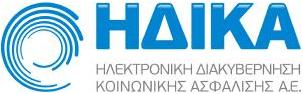 Τεύχος Διακήρυξης Ανοικτού Διεθνούς ΔιαγωνισμούΕπιλογής Αναδόχουγια την Υλοποίηση των:Τεύχος Διακήρυξης Ανοικτού Διεθνούς ΔιαγωνισμούΕπιλογής Αναδόχουγια την Υλοποίηση των:Τεύχος Διακήρυξης Ανοικτού Διεθνούς ΔιαγωνισμούΕπιλογής Αναδόχουγια την Υλοποίηση των:Τεύχος Διακήρυξης Ανοικτού Διεθνούς ΔιαγωνισμούΕπιλογής Αναδόχουγια την Υλοποίηση των:Τεύχος Διακήρυξης Ανοικτού Διεθνούς ΔιαγωνισμούΕπιλογής Αναδόχουγια την Υλοποίηση των:Υποέργο 2: «Εκσυγχρονισμός Μηχανισμού Διαχείρισης και Ελέγχου των Οικονομικών Πόρων των Φορέων Κοινωνικής Ασφάλισης» καιΥποέργο 3: «Προμήθεια εξοπλισμού και λογισμικού για την υλοποίηση του υποέργου 2»Υποέργο 2: «Εκσυγχρονισμός Μηχανισμού Διαχείρισης και Ελέγχου των Οικονομικών Πόρων των Φορέων Κοινωνικής Ασφάλισης» καιΥποέργο 3: «Προμήθεια εξοπλισμού και λογισμικού για την υλοποίηση του υποέργου 2»Υποέργο 2: «Εκσυγχρονισμός Μηχανισμού Διαχείρισης και Ελέγχου των Οικονομικών Πόρων των Φορέων Κοινωνικής Ασφάλισης» καιΥποέργο 3: «Προμήθεια εξοπλισμού και λογισμικού για την υλοποίηση του υποέργου 2»Υποέργο 2: «Εκσυγχρονισμός Μηχανισμού Διαχείρισης και Ελέγχου των Οικονομικών Πόρων των Φορέων Κοινωνικής Ασφάλισης» καιΥποέργο 3: «Προμήθεια εξοπλισμού και λογισμικού για την υλοποίηση του υποέργου 2»Υποέργο 2: «Εκσυγχρονισμός Μηχανισμού Διαχείρισης και Ελέγχου των Οικονομικών Πόρων των Φορέων Κοινωνικής Ασφάλισης» καιΥποέργο 3: «Προμήθεια εξοπλισμού και λογισμικού για την υλοποίηση του υποέργου 2»Στο πλαίσιο της πράξης«Οικονομική Μεταρρύθμιση των ΦΚΑ και Βελτιστοποίηση του Μηχανισμού Διαχείρισης και Ελέγχου των Οικονομικών Πόρων τους για τη Διασφάλιση της Βιωσιμότητας του Ασφαλιστικού Συστήματος»Στο πλαίσιο της πράξης«Οικονομική Μεταρρύθμιση των ΦΚΑ και Βελτιστοποίηση του Μηχανισμού Διαχείρισης και Ελέγχου των Οικονομικών Πόρων τους για τη Διασφάλιση της Βιωσιμότητας του Ασφαλιστικού Συστήματος»Στο πλαίσιο της πράξης«Οικονομική Μεταρρύθμιση των ΦΚΑ και Βελτιστοποίηση του Μηχανισμού Διαχείρισης και Ελέγχου των Οικονομικών Πόρων τους για τη Διασφάλιση της Βιωσιμότητας του Ασφαλιστικού Συστήματος»Στο πλαίσιο της πράξης«Οικονομική Μεταρρύθμιση των ΦΚΑ και Βελτιστοποίηση του Μηχανισμού Διαχείρισης και Ελέγχου των Οικονομικών Πόρων τους για τη Διασφάλιση της Βιωσιμότητας του Ασφαλιστικού Συστήματος»Στο πλαίσιο της πράξης«Οικονομική Μεταρρύθμιση των ΦΚΑ και Βελτιστοποίηση του Μηχανισμού Διαχείρισης και Ελέγχου των Οικονομικών Πόρων τους για τη Διασφάλιση της Βιωσιμότητας του Ασφαλιστικού Συστήματος»Της κατηγορίας«Σχεδιασμός και Εφαρμογή Συστημάτων Πληροφορικής σε Δημόσιες Υπηρεσίες, για την Εξυπηρέτηση Πολιτών και Επιχειρήσεων»Της κατηγορίας«Σχεδιασμός και Εφαρμογή Συστημάτων Πληροφορικής σε Δημόσιες Υπηρεσίες, για την Εξυπηρέτηση Πολιτών και Επιχειρήσεων»Της κατηγορίας«Σχεδιασμός και Εφαρμογή Συστημάτων Πληροφορικής σε Δημόσιες Υπηρεσίες, για την Εξυπηρέτηση Πολιτών και Επιχειρήσεων»Της κατηγορίας«Σχεδιασμός και Εφαρμογή Συστημάτων Πληροφορικής σε Δημόσιες Υπηρεσίες, για την Εξυπηρέτηση Πολιτών και Επιχειρήσεων»Της κατηγορίας«Σχεδιασμός και Εφαρμογή Συστημάτων Πληροφορικής σε Δημόσιες Υπηρεσίες, για την Εξυπηρέτηση Πολιτών και Επιχειρήσεων»Ημερομηνία Διενέργειας:Ημερομηνία Διενέργειας:11-12-201311-12-201311-12-2013Κριτήριο Ανάθεσης:Κριτήριο Ανάθεσης:Η πλέον Συμφέρουσα από Οικονομική Άποψη ΠροσφοράΗ πλέον Συμφέρουσα από Οικονομική Άποψη ΠροσφοράΗ πλέον Συμφέρουσα από Οικονομική Άποψη ΠροσφοράΠροϋπολογισμός:Προϋπολογισμός:Δύο εκατομμύρια εννιακόσιες τρεις χιλιάδες οκτακόσια ενενήντα τέσσερα Ευρώ και τριάντα ένα λεπτά (2.903.894,31  €) πλέον ΦΠΑΔύο εκατομμύρια εννιακόσιες τρεις χιλιάδες οκτακόσια ενενήντα τέσσερα Ευρώ και τριάντα ένα λεπτά (2.903.894,31  €) πλέον ΦΠΑΔύο εκατομμύρια εννιακόσιες τρεις χιλιάδες οκτακόσια ενενήντα τέσσερα Ευρώ και τριάντα ένα λεπτά (2.903.894,31  €) πλέον ΦΠΑΤρία Εκατομμύρια  Πεντακόσιες Εβδομήντα Μία Χιλιάδες Επτακόσια Ενενήντα Ευρώ (3.571.790,00€) συμπεριλαμβανομένου ΦΠΑΤρία Εκατομμύρια  Πεντακόσιες Εβδομήντα Μία Χιλιάδες Επτακόσια Ενενήντα Ευρώ (3.571.790,00€) συμπεριλαμβανομένου ΦΠΑΤρία Εκατομμύρια  Πεντακόσιες Εβδομήντα Μία Χιλιάδες Επτακόσια Ενενήντα Ευρώ (3.571.790,00€) συμπεριλαμβανομένου ΦΠΑΔιάρκεια:Διάρκεια:12 Μήνες12 Μήνες12 ΜήνεςΕίδος Σύμβασης:Είδος Σύμβασης:Σύμβαση Παροχής ΥπηρεσιώνΣύμβαση Παροχής ΥπηρεσιώνΣύμβαση Παροχής ΥπηρεσιώνΚωδικοί CPV:Κωδικοί CPV:72000000, 79212100, 3020000072000000, 79212100, 3020000072000000, 79212100, 30200000Κωδικός ΟΠΣ:Κωδικός ΟΠΣ:355369355369355369Με τη συγχρηματοδότηση της Ελλάδας και της Ευρωπαϊκής ΈνωσηςΕΥΡΩΠΑΪΚΟ ΚΟΙΝΩΝΙΚΟ ΤΑΜΕΙΟΕ.Π. «Διοικητική Μεταρρύθμιση 2007-2013»Με τη συγχρηματοδότηση της Ελλάδας και της Ευρωπαϊκής ΈνωσηςΕΥΡΩΠΑΪΚΟ ΚΟΙΝΩΝΙΚΟ ΤΑΜΕΙΟΕ.Π. «Διοικητική Μεταρρύθμιση 2007-2013»Με τη συγχρηματοδότηση της Ελλάδας και της Ευρωπαϊκής ΈνωσηςΕΥΡΩΠΑΪΚΟ ΚΟΙΝΩΝΙΚΟ ΤΑΜΕΙΟΕ.Π. «Διοικητική Μεταρρύθμιση 2007-2013»Με τη συγχρηματοδότηση της Ελλάδας και της Ευρωπαϊκής ΈνωσηςΕΥΡΩΠΑΪΚΟ ΚΟΙΝΩΝΙΚΟ ΤΑΜΕΙΟΕ.Π. «Διοικητική Μεταρρύθμιση 2007-2013»Με τη συγχρηματοδότηση της Ελλάδας και της Ευρωπαϊκής ΈνωσηςΕΥΡΩΠΑΪΚΟ ΚΟΙΝΩΝΙΚΟ ΤΑΜΕΙΟΕ.Π. «Διοικητική Μεταρρύθμιση 2007-2013»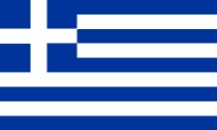 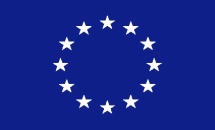 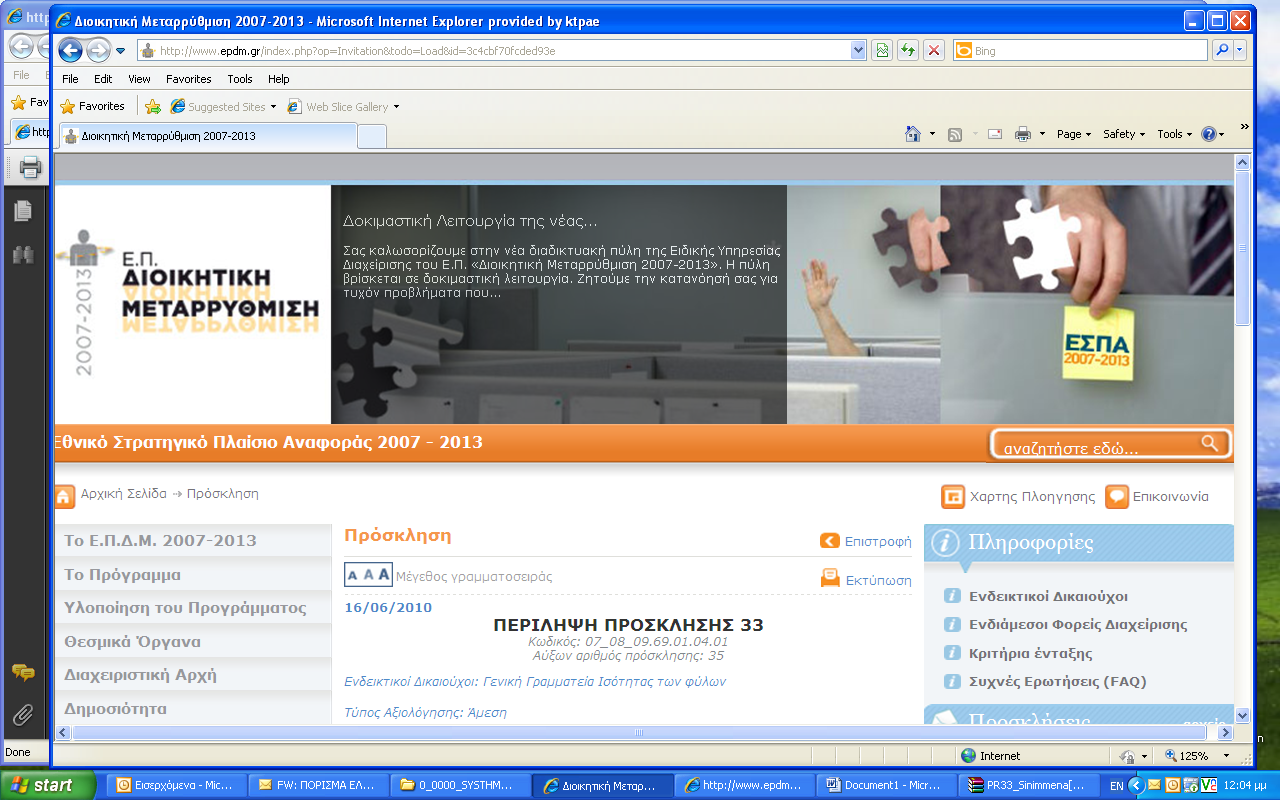 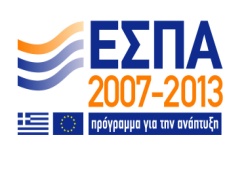 ΑΝΑΘΕΤΟΥΣΑ ΑΡΧΗΗλεκτρονική Διακυβέρνηση Κοινωνικής Ασφάλισης (Η.ΔΙ.Κ.Α. Α.Ε.)ΤΙΤΛΟΣ ΕΡΓΟΥΥποέργο 2: «Εκσυγχρονισμός Μηχανισμού Διαχείρισης και Ελέγχου των Οικονομικών Πόρων των Φορέων Κοινωνικής Ασφάλισης.»Υποέργο 3: «Προμήθεια εξοπλισμού και λογισμικού για την υλοποίηση του Υποέργου 2.» Στο πλαίσιο της Πράξης:«Οικονομική Μεταρρύθμιση των ΦΚΑ και Βελτιστοποίηση του Μηχανισμού Διαχείρισης και Ελέγχου των Οικονομικών Πόρων τους για τη Διασφάλιση της Βιωσιμότητας του Ασφαλιστικού Συστήματος» ΦΟΡΕΑΣ ΓΙΑ ΤΟΝ ΟΠΟΙΟ ΠΡΟΟΡΙΖΕΤΑΙ ΤΟ ΕΡΓΟΥπουργείο Εργασίας, Κοινωνικής Ασφάλισης και ΠρόνοιαςΓενική Γραμματεία Κοινωνικών ΑσφαλίσεωνΤΟΠΟΣ ΠΑΡΑΔΟΣΗΣ – ΤΟΠΟΣ ΠΑΡΟΧΗΣ ΥΠΗΡΕΣΙΩΝΈδρα της Η.ΔΙ.Κ.Α. Α.Ε. και οι κατά τόπους ΦΚΑ (Φορείς Κοινωνικής Ασφάλισης)ΕΙΔΟΣ ΣΥΜΒΑΣΗΣΣύμβαση Παροχής Υπηρεσιών ΤΑΞΙΝΟΜΗΣΗ ΚΑΤΑ CPV72000000-5: Υπηρεσίες τεχνολογίας των πληροφοριών: παροχή συμβουλών, ανάπτυξη λογισμικού, Διαδίκτυο και υποστήριξη.79000000-4: Επιχειρηματικές υπηρεσίες: νομικές, marketing, παροχής συμβουλών, εκτύπωσης και ασφάλειας.ΕΙΔΟΣ ΔΙΑΔΙΚΑΣΙΑΣΑνοικτός Δημόσιος Διεθνής Διαγωνισμός με κριτήριο ανάθεσης την πλέον συμφέρουσα από οικονομική άποψη προσφοράΠΡΟΫΠΟΛΟΓΙΣΜΟΣΟ προϋπολογισμός του έργου ανέρχεται στο ποσό των δύο εκατομμυρίων εννιακοσίων τριών χιλιάδων οκτακοσίων ενενήντα τεσσάρων ευρώ  και τριάντα ένα λεπτών (2.903.894,31 €) μη συμπεριλαμβανομένου του αναλογούντος ΦΠΑ και τριών εκατομμυρίων πεντακοσίων εβδομήντα ενός χιλιάδων επτακοσίων ενενήντα ευρώ (3.571.790,00 €) συμπεριλαμβανομένου του αναλογούντος ΦΠΑ.ΧΡΗΜΑΤΟΔΟΤΗΣΗ ΕΡΓΟΥΤο Έργο χρηματοδοτείται από το Επιχειρησιακό Πρόγραμμα «Διοικητική Μεταρρύθμιση 2007 - 2013» στο πλαίσιο του Ε.Σ.Π.Α. Η πράξη συγχρηματοδοτείται από το Ευρωπαϊκό Κοινωνικό Ταμείο (ΕΚΤ) και από Εθνικούς Πόρους. Οι δαπάνες του έργου θα βαρύνουν το Πρόγραμμα Δημοσίων Επενδύσεων και συγκεκριμένα τη ΣΑ Ε0348 του Υπουργείου Εργασίας, Κοινωνικής Ασφάλισης και Πρόνοιας, ενάριθμος έργου2012 ΣΕ03480238 (για την πράξη με κωδ. ΟΠΣ 355369)ΗΜΕΡΟΜΗΝΙΑ ΑΝΑΡΤΗΣΗΣ ΣΤΗΝ ΙΣΤΟΣΕΛΙΔΑ25/10/2013ΗΜΕΡΟΜΗΝΙΑ ΑΠΟΣΤΟΛΗΣ ΤΗΣ ΠΡΟΚΗΡΥΞΗΣ ΣΤΟ ΣΥΜΠΛΗΡΩΜΑ ΤΗΣ ΕΠΙΣΗΜΗΣ ΕΦΗΜΕΡΙΔΑΣ ΤΗΣ Ε.Ε.24/10/2013ΧΡΟΝΟΣ ΥΛΟΠΟΙΗΣΗΣ – ΔΙΑΡΚΕΙΑ ΕΡΓΟΥ12 μήνες από την υπογραφή της σύμβασηςΚΡΙΤΗΡΙΟ ΑΝΑΘΕΣΗΣΠλέον συμφέρουσα από οικονομική άποψη προσφοράΚΑΤΑΛΗΚΤΙΚΗ ΗΜΕΡΟΜΗΝΙΑ ΥΠΟΒΟΛΗΣ ΕΡΩΤΗΜΑΤΩΝ ΓΙΑ ΔΙΕΥΚΡΙΝΙΣΕΙΣ12/11/2013ΚΑΤΑΛΗΚΤΙΚΗ ΗΜΕΡΟΜΗΝΙΑ ΥΠΟΒΟΛΗΣ ΠΡΟΣΦΟΡΩΝ11/12/2013, ώρα 12:00.ΤΟΠΟΣ ΚΑΤΑΘΕΣΗΣ ΤΩΝ ΠΡΟΣΦΟΡΩΝ Η έδρα της ΗΔΙΚΑ ΑΕΗΜΕΡΟΜΗΝΙΑ ΑΠΟΣΦΡΑΓΙΣΗΣ  ΠΡΟΣΦΟΡΩΝ11/12/2013, ώρα 12:00,  Λαγουμιτζή 40, ΑθήναΑναθέτουσα Αρχή Η.ΔΙ.Κ.Α. Α.Ε.ΓΓΚΑΓενική Γραμματεία Κοινωνικής ΑσφάλισηςΕΕΕυρωπαϊκή ΈνωσηΕΠΕπιχειρησιακό ΠρόγραμμαΕΣΠΑΕθνικό Στρατηγικό Πλαίσιο ΑναφοράςΕΠΠΕΕπιτροπή Παρακολούθησης και Παραλαβής ΈργουΝΠΔΔΝομικά Πρόσωπα Δημοσίου ΔικαίουΟΔΕΟμάδα Διοίκησης ΈργουΠ.Δ.Προεδρικό ΔιάταγμαΤΕΙΤακτικά Εξωτερικά ΙατρείαΥ.Α. Υπουργική ΑπόφασηΦΚΑΦορέας Κοινωνικής ΑσφάλισηςΔΜΔιοικητική ΜεταρρύθμισηΟργανικές θέσεις :περίπου   13.000Υπηρετούντες υπάλληλοι :περίπου  11.000ΝόμοςΠεριγραφήΠΑΡΑΔΕΙΓΜΑΤΑΠ.Δ. 80/1997Κλαδικό Λογιστικό Σχέδιο Φορέων Κοινωνικής ΑσφάλισηςΝ. 2084/1992Άρθρα 83-85 : Οικονομική και Λογιστική Οργάνωση Φορέων Κοινωνικής Ασφάλισης, έγκριση ισολογισμών – απολογισμών.Ν. 3863/2010 «Νέο Ασφαλιστικό Σύστημα και συναφείς διατάξεις, ρυθμίσεις στις εργασιακές σχέσεις».Καλύπτει συνταξιοδοτικά, οικονομικά και οργανωτικά θέματα στο χώρο της κοινωνικής ασφάλισης.Ν.3845/2010 (ΦΕΚ 65Α 06.05.2010) «Μέτρα για την εφαρμογή του μηχανισμού στήριξης της ελληνικής οικονομίας από τα κράτη-μέλη της Ζώνης του ευρώ και το Διεθνές Νομισματικό Ταμείο»Περιέχει ένα ευρύτατο πλαίσιο διαρθρωτικών και άλλων αλλαγών που συμφωνήθηκαν (και επικαιροποιούνται συνεχώς), απτόμενες όλου του φάσματος της ελληνικής Οικονομίας.Α/ΑΟΝΟΜΑΣΙΑ ΑΣΦΑΛΙΣΤΙΚΟΥ ΟΡΓΑΝΙΣΜΟΥ1Ενιαίο Ταμείο Ανεξάρτητα Απασχολουμένων (ΕΤΑΑ)ΚΕΝΤΡΙΚΗ ΥΠΗΡΕΣΙΑ(Κλάδος Κύριας Ασφάλισης)Τομέας Σύνταξης Μηχανικών & Εργοληπτών Δημοσίων ΈργωνΤομέας Σύνταξης και Ασφάλισης Υγειονομικών(Κλάδος Επικουρικής Ασφάλισης)Τομέας Επικουρικής Ασφάλισης Μηχανικών & Εργοληπτών Δημοσίων ΈργωνΤομέας Ασφάλισης Συμβολαιογράφων(Κλάδος Πρόνοιας)Τομέας Πρόνοιας Μηχανικών & Εργοληπτών Δημοσίων ΈργωνΤομέας Πρόνοιας ΥγειονομικώνΤομέας Πρόνοιας Δικηγόρων ΑθηνώνΤομέας Πρόνοιας ΣυμβολαιογράφωνΤομέας Πρόνοιας Δικαστικών ΕπιμελητώνΤομέας Πρόνοιας Εργοληπτών Δημοσίων 'Έργων(Κλάδος Υγείας)  (Οι ακόλουθοι Τομείς του ΕΤΑΑ έχουν ενταχθεί από 12.11.2012  στον ΕΟΠΥΥ ως προς την παροχή υπηρεσιών υγείας σε είδος. Για την παροχή υπηρεσιών υγείας σε  χρήμα θα συσταθεί Ειδικός Λογαριασμός στο ΕΤΑΑ.)Τομέας Υγείας Μηχανικών & Εργοληπτών Δημοσίων 'ΕργωνΤομέας Υγείας ΥγειονομικώνΤομέας Υγείας Δικηγόρων ΑθηνώνΤομέας Υγείας Δικηγόρων ΠειραιάΤομέας Υγείας ΣυμβολαιογράφωνΤομέας Υγείας Δικηγόρων ΕπαρχιώνΤέως Ταμείο Συντάξεως Υγειονομικών (εντάχθηκε στο ΕΤΑΑ με το ν.3655/2008)2Ενιαίο Ταμείο Ασφάλισης Προσωπικού στα ΜΜΕ (ΕΤΑΠ- ΜΜΕ)ΚΕΝΤΡΙΚΗ ΥΠΗΡΕΣΙΑ(Κλάδος Κύριας Ασφάλισης)Τομέας Σύνταξης Προσωπικού Ημερησίων Εφημερίδων Αθηνών & ΘεσσαλονίκηςΤομέας Ασφάλισης Ιδιοκτητών Ημερησίων Εφημερίδων Αθηνών & ΘεσσαλονίκηςΤομέας Ασφάλισης Ιδιοκτητών Συντακτών & Υπαλλήλων ΤύπουΤομέας Ασφάλισης Ανταποκριτών Ξένου Τύπου Τομέας Ασφάλισης Φωτοειδησεογράφων και Εικονοληπτών Επικαίρων ΤηλεόρασηςΤομέας Σύνταξης Εφημεριδοπωλών & Υπαλλήλων Πρακτορείων ΑθηνώνΤομέας Σύνταξης Εφημεριδοπωλών & Υπαλλήλων Πρακτορείων ΘεσσαλονίκηςΤομέας Ασφάλισης Τεχνικών Τύπου Αθηνών & Θεσσαλονίκης(Κλάδος Επικουρικής Ασφάλισης)Τομέας Επικουρικής Ασφάλισης Ιδιοκτητών, Συντακτών και Υπαλλήλων Τύπου Τομέας Επικουρικής Ασφάλισης Τεχνικών Τύπου Αθηνών & Θεσσαλονίκης(Κλάδος Πρόνοιας)Τομέας Πρόνοιας Ιδιοκτητών, Συντακτών και Υπαλλήλων Τύπου Τομέας Πρόνοιας Εφημεριδοπωλών και Υπαλλήλων Πρακτορείων ΑθηνώνΤομέας Πρόνοιας Εφημεριδοπωλών και Υπαλλήλων Πρακτορείων Θεσσαλονίκης(Κλάδος Υγείας - Οι αρμοδιότητες ως προς την παροχή υπηρεσιών υγείας σε είδος εντάχθηκαν στον ΕΟΠΥΥ(01.12.2012))Τομέας Υγείας Ιδιοκτητών, Συντακτών και Υπαλλήλων Τύπου Τομέας Υγείας Εφημεριδοπωλών και Υπαλλήλων Πρακτορείων ΑθηνώνΤομέας Υγείας Τεχνικών Τύπου Αθηνών(Κλάδος Ανεργίας & Δώρου)Λογαριασμός Ανεργίας Προσωπικού Ημερησίων Εφημερίδων Αθηνών & ΘεσσαλονίκηςΛογαριασμός Ανεργίας Τεχνικών Τύπου Αθηνών & ΘεσσαλονίκηςΛογαριασμός Δώρου Εορτών Εφημεριδοπωλών3Ενιαίο Ταμείο Επικουρικής Ασφάλισης (ΕΤΕΑ)3αΕνιαίο Ταμείο Επικουρικής Ασφάλισης Μισθωτών     Τέως Τομέας Επικουρικής Ασφάλισης Προσωπικού ΕΥΔΑΠ 3β(Κλάδος Επικουρικής Ασφάλισης ΤΑΥΤΕΚΩ) Τομέας Επικουρικής Ασφάλισης Προσωπικού ΕΛ.ΤΑ     Τέως Ειδικός Λογαριασμός Επικουρικής Ασφάλισης Προσωπικού ΕΛ.ΤΑ του ΤΑΠ-ΟΤΕΤομέας Επικουρικής Ασφάλισης Προσωπικού ΟΤΕΤομέας Επικουρικής Ασφάλισης Προσωπικού ΕΡΤ & Τουρισμού 3γ Τομέας Επικουρικής Ασφάλισης Προσωπικού Οργανισμών Κοινωνικής ΑσφάλισηςΤομέας Ασφάλισης Δημοτικών & Κοινοτικών Υπαλλήλων 3δΤαμείο Επικουρικής Ασφάλισης Ιδιωτικού Τομέα (ΤΕΑΙΤ)Τομέας Επικουρικής Ασφάλισης Υπαλλήλων Εμπορικών Καταστημάτων Τομέας Επικουρικής Ασφάλισης Χημικών4Ταμείο Ασφάλισης Υπαλλήλων Τραπεζών και Επιχειρήσεων Κοινής Ωφέλειας (ΤΑΥΤΕΚΩ)ΚΕΝΤΡΙΚΗ ΥΠΗΡΕΣΙΑΚλάδος Ασφάλισης Προσωπικού ΔΕΗ(Κλάδος Πρόνοιας)Τομέας Πρόνοιας Προσωπικού ΟΤΕΤομέας Πρόνοιας Προσωπικού ΟΣΕΤομέας Πρόνοιας Προσωπικού ΕΡΤ & ΤουρισμούΤομέας Πρόνοιας Προσωπικού Εμπορικής Τράπεζας της ΕλλάδαςΤομέας Πρόνοιας Προσωπικού Ιονικής- Λαϊκής Τράπεζας(Κλάδος Υγείας)  Βάσει του άρθρου 42, ν.4075/2012 οι αρμοδιότητες ως προς την παροχή υπηρεσιών υγείας σε είδος εντάχθηκαν στον ΕΟΠΥΥ.  Θα συσταθεί στο ΤΑΥΤΕΚΩ Ειδικός Λογαριασμός για τις παροχές σε χρήμα με λογιστική αυτοτέλεια.Τομέας Ασθένειας Προσωπικού ΟΤΕ (Ημερομηνία ένταξης:01.05.2012)Τομέας Ασθένειας Προσωπικού ΗΣΑΠ (Ημερομηνία ένταξης:01.05.2012)Τομέας Ασθένειας Προσωπικού ΗΛΠΑΠ (Ημερομηνία ένταξης:01.05.2012)Τομέας Ασθένειας Προσωπικού Εμπορικής Τράπεζας της Ελλάδας (Ημερομηνία ένταξης:12.11.2012)Τομέας Ασθένειας Προσωπικού Τραπεζών Πίστεως, Γενικής, Αμέρικαν Εξπρές(Ημερομηνία ένταξης:12.11.20125Ταμείο Επικουρικής Ασφάλισης & Πρόνοιας Απασχολουμένων στα Σώματα Ασφαλείας (ΤΕΑΠΑΣΑ)(Κλάδος Επικουρικής Ασφάλισης)Τομέας Επικουρικής Ασφάλισης Ελληνικής Χωροφυλακής (Τ.Ε.Α.Ε.Χ.) Ειδικός Λογαριασμός του ν. 826/78 του Τ.Ε.Α.Ε.Χ.6Ταμείο Πρόνοιας Ιδιωτικού Τομέα (ΤΑΠΙΤ)ΚΕΝΤΡΙΚΗ ΥΠΗΡΕΣΙΑΤομέας Πρόνοιας Εργατοϋπαλλήλων ΜετάλλουΤομέας Πρόνοιας Προσωπικού Εταιρειών ΛιπασμάτωνΤομέας Πρόνοιας Προσωπικού Εταιρειών ΤσιμέντωνΤομέας Πρόνοιας Υπαλλήλων Εμπορικών ΚαταστημάτωνΤομέας Πρόνοιας ΞενοδοχοϋπαλλήλωνΤομέας Πρόνοιας ΛιμενεργατώνΤομέας Πρόνοιας Υπαλλήλων Οργανισμού Λιμένος ΠειραιώςΤομέας Πρόνοιας Προσωπικού Οργανισμού Εθνικού ΘεάτρουΤομέας Πρόνοιας Προσωπικού Ιπποδρομιών7Ταμείο Πρόνοιας Δημοσίων Υπαλλήλων (ΤΠΔΥ)ΚΕΝΤΡΙΚΗ ΥΠΗΡΕΣΙΑΤομέας Πρόνοιας Δημοσίων Υπαλλήλων Τομέας Πρόνοιας Ορθόδοξου Εφημεριακού Κλήρου της ΕλλάδαςΤομέας Πρόνοιας Προσωπικού Εμπορικών, Βιομηχανικών, Επαγγελματικών, Βιοτεχνικών Επιμελητηρίων του ΚράτουςΤομέας Πρόνοιας Δημοτικών & Κοινοτικών ΥπαλλήλωνΤομέας Πρόνοιας Προσωπικού Ταμείου ΝομικώνΤομέας Πρόνοιας Υπαλλήλων ΝΠΔΔ8Οργανισμός Γεωργικών Ασφαλίσεων (ΟΓΑ)Κλάδος Υποχρεωτικής ΑσφάλισηςΚλάδος ΥγείαςΚλάδος Κύριας Ασφάλισης ΑγροτώνΚλάδος Αγροτικής ΕστίαςΚλάδος Οικογενειακών Επιδομάτων 9Ναυτικό Απομαχικό Ταμείο (ΝΑΤ)Κεφάλαιο Ασφάλισης Επιβατών & Οχημάτων (εντάχθηκε στο ΝΑΤ το 2012)10Κλάδος Επικουρικής Ασφάλισης Ναυτικών (ΚΕΑΝ)11Κεφάλαιο Ανεργίας – Ασθένειας Ναυτικών (ΚΑΑΝ)12Ταμείο Πρόνοιας Αξιωματικών Εμπορικού Ναυτικού (ΤΠΑΕΝ)13Ταμείο Πρόνοιας Κατωτέρων Πληρωμάτων Εμπορικού Ναυτικού (ΤΠΚΠΕΝ)14Ταμείο Επικουρικής Ασφάλισης Προσωπικού Ιδρυμάτων Εμπορικού Ναυτικού (ΤΕΑΠΙΕΝ)15Κεφάλαιο Δυτών16Τέως Ταμείο Πρόνοιας και Επικουρικής Ασφάλισης Προσωπικού Ιπποδρομιών17Τέως Ταμείο Επικουρικής Ασφάλισης Υπαλλήλων Εμπορικών Καταστημάτων Κρίσιμος Παράγοντας ΕπιτυχίαςΤύποςΣχετικές Ενέργειες ΑντιμετώπισηςΕμπειρία του Αναδόχου σε θέματα κοινωνικής ασφάλισης ΤεχνολογικόςΌροι διαγωνισμούΕμπειρία του Αναδόχου στη διαχείριση μεγάλου όγκου δεδομένων ακόμα και σε έγγραφη μορφήΤεχνολογικόςΌροι διαγωνισμούΠολύ καλή τεχνογνωσία του Αναδόχου στις λογιστικές πρακτικές των φορέων κοινωνικής ασφάλισης (π.χ. π.δ.80/1997, κανονισμοί οικονομικής οργάνωσης και λογιστικής λειτουργίας των Φ.Κ.Α.)ΤεχνολογικόςΌροι διαγωνισμούΤεχνογνωσία του Αναδόχου σε συστήματα διαχείρισης έργωνΤεχνολογικόςΌροι διαγωνισμούΈγκαιρη και αμφίδρομη επικοινωνία μεταξύ Αναδόχου και Αναθέτουσας αρχήςΔιοικητικόςΌροι διαγωνισμούΕμπειρία του Αναδόχου σε διαχείριση οικονομικών καταστάσεωνΤεχνολογικόςΌροι διαγωνισμούΠολύ καλή τεχνογνωσία του Αναδόχου σε θέματα αξιοποίησης της λογιστικής πληροφορίαςΤεχνολογικόςΌροι διαγωνισμούΠολύ καλή τεχνογνωσία του Αναδόχου σε θέματα ασφάλειας και ολοκλήρωσης πληροφοριακών συστημάτωνΤεχνολογικόςΌροι διαγωνισμούΔιαρκής και αποτελεσματικός μηχανισμός υποστήριξης της υλοποίησης των έργωνΤεχνολογικόςΌροι διαγωνισμούΗ ικανότητα υλοποίησης της μεθοδολογικής προσέγγισης από τον Ανάδοχο με δοκιμασμένες πρότυπες προσεγγίσεις και δοκιμασμένα εργαλεία ΤεχνολογικόςΌροι διαγωνισμούΠιστοποιημένα και αποτελεσματικά συστήματα ελέγχου ποιότητας των διαδικασιών υλοποίησης έργων και παραδοτέων του ΑναδόχουΤεχνολογικόςΌροι διαγωνισμούΦυσική παρουσία στελεχών του Αναδόχου στους χώρους των Φορέων Κοινωνικής ΑσφάλισηςΔιοικητικόςΌροι διαγωνισμούΙσχυρό και ευέλικτο σχήμα Διοίκησης του έργουΟργανωτικόςΗ Αναθέτουσα Αρχή θα λάβει τα κατάλληλα μέτρα και θα αξιοποιήσει τους διαθέσιμους πόρουςΔέσμευση διοίκησης φορέων κοινωνικής ασφάλισηςΟργανωτικόςΗ Αναθέτουσα Αρχή θα λάβει τα κατάλληλα μέτραΥλοποίηση των παράπλευρων δράσεωνΔιοικητικόςΜέρος του προγράμματος αλλαγήςΣτοιχείο Κατάστασης Ισολογισμού Τέλους ΧρήσηςΣτοιχείο Κατάστασης Ισολογισμού Τέλους ΧρήσηςΑπαιτούμενα ΣτοιχείαΕνεργητικόΕνεργητικόΈξοδα ΕγκατάστασηςΈξοδα Εγκατάστασης1) Ανάλυση των σημαντικότερων συμβάσεων που έχει υπογράψει το Ταμείο σχετικά με εκπόνηση μελετών,  2) Συμβάσεις που να σχετίζονται με έξοδα εγκαταστάσειςΑσώματες ΑκινητοποιήσειςΑσώματες Ακινητοποιήσεις1) Συμβάσεις και παραστατικά δαπανών που αφορούν έρευνες που έχουν γίνει σε διάφορους κλάδους και τομείς δραστηριότητας των ταμείωνΕνσώματες ΑκινητοποιήσειςΕνσώματες Ακινητοποιήσεις1) Μητρώο Παγίων, 2) Ανάλυση επενδύσεων σε ακίνητα (περιγραφή ακινήτου, ημερομηνία κτήσης, κόστος κτήσης, λογιστική αξία, αγοραία αξία)Τίτλοι Πάγιας Επένδυσης και Μακροπρόθεσμες Χρηματοοικονομικές ΑπαιτήσειςΤίτλοι Πάγιας Επένδυσης και Μακροπρόθεσμες Χρηματοοικονομικές ΑπαιτήσειςΑνάλυση τίτλων (φύση - μετοχή, ομολογία, κτλ-, , ημερομηνία κτήσης, πωλήσεις-αγορές χρήσης, τεμάχια, αξία κτήσης, λογιστική αξία, εκδότης). Παραστατικά (statement θεματοφύλακα
 αποθετηρίου, τράπεζας εκκαθάρισης, κτλ) που να εμφανίζει τις ποσότητες και τρέχουσες τιμές των κατεχόμενων χρεογράφων κατά το κλείσιμο της χρήσης.  ΑποθέματαΑποθέματαΑνάλυση αποθεμάτων (περιγραφή, ποσότητα, κόστος κτήσης, λογιστική αξία)ΑπαιτήσειςΑπαιτήσεις1) α) Όσο αφορά απαιτήσεις από ασφαλιστικές εισφορές, περιγραφή του συστήματος παρακολούθησης και λογιστικοποίησης των απαιτητών εισφορών μέσα στη διαχειριστική χρήση και πως αυτή αναπροσαρμόζεται κατά τις αλλαγές στη κείμενη ασφαλιστική νομοθεσία, β) Αναλυτικά μητρώα ασφαλισμένων και εργοδοτών 2) Όσο αφορά απαιτήσεις από συντάξεις που έχουν καταβληθεί για λογαριασμό άλλων ασφαλιστικών ταμείων ανάλυση απαιτήσεων ανά ταμείο (Ταμείο, ποσό) καθώς και τις σχετικές συμφων
ες ή νομοθετικές πράξεις που έχουν πραγματοποιηθεί
3) Αναλυση Αληκτότητας ΑπαιτήσεωνΧρεόγραφαΧρεόγραφαΑνάλυση τίτλων (φύση-μετοχή, ομολογία, κτλ-, ημερομηνία κτήσης, πωλήσεις-αγορές χρήσης, τεμάχια, αξία κτήσης, λογιστική αξία, εκδότης). Παραστατικά (statement 
εματοφύλακα, αποθετηρίου, τράπεζας εκκαθάρισης, κτ
) που θα εμφανίζει τις ποσότητες και τρέχουσες τιμές των κατεχόμενων χρεογράφων κατά το κλείσιμο της χρήσης.  ΔιαθέσιμαΔιαθέσιμαΑνάλυση διαθεσίμων ανά τράπεζα (Τράπεζα, νόμισμα, ποσό ). Extrait τραπε
ζών κατά το κλείσιμο της χρήσηςΜεταβατικοί λoγαριασμοί ενεργητικούΜεταβατικοί λoγαριασμοί ενεργητικού1) Όσο αφορά δεδουλευμένες εισφορές περιγραφή του συστήματος παρακολούθησης και λογιστικοποίησης των απαιτητών εισφορών στη χρήση) Όσο αφορά λοιπά δεδουλευμένα έσοδα όπως δεδουλευμένοι τόκοι καταθέσεων και ομολόγων ανάλυση υπολογισμού δεδουλευμένου εσόδου ποσό, επιτόκιο, περίοδος εκτοκισμού)Λογαριασμοί τάξεως χρεωστικοίΛογαριασμοί τάξεως χρεωστικοίΑνάλυση Εγγυήσεων, Προσημειώσεων, Υποθηκών για εξασφάλιση χρεών κλπ. ΠαθητικόΠαθητικόΚεφάλαιοΚεφάλαιο1) Περιγραφή της λογιστικής αντιμετώπισης εισφοράς κεφαλαίου κατά την ενοποίηση ταμείων σύμφωνα με σχετικές νομοθετικές πράξεις, 2) Αναλογιστικές μελέτες, οικονομοτεχνικές μελέτες  Διαφορές αναπροσαρμογής επιχορήγησης επενδύσεωνΔιαφορές αναπροσαρμογής επιχορήγησης επενδύσεων1) Ανάλυση χρεογράφων που δόθηκαν στο Ταμείο χωρίς τίμημα, 2) Ανάλυση αναπροσαρμογών ενσώματων παγίων στοιχείων βάση του σχετικού νομοθετικού πλαισίου, 3) Ανάλυση και περιγραφή λοιπών αναπροσαρμογών περιουσιακών στοιχείωνΑποθεματικά κεφάλαιαΑποθεματικά κεφάλαιαΑνάλυση επιχορηγήσεων που έχει λάβει το Ταμείο και περ
ιγραφή του πλαισίου που τις διέπειΑποτελέσματα εις 
έονΑποτελέσματα εις 
έονΠροβλέψεις για κινδύνους και έξοδαΠροβλέψεις για κινδύνους και έξοδαΑνάλυση προβλέψεων (Ποσό απαίτησης/περιουσιακού στοιχείου, ποσό πρόβλεψης, αιτιολογία πρόβλεψης)Μακροπρόθεσμες υποχρεώσειςΜακροπρόθεσμες υποχρεώσεις1) Ανάλυση δανείων (Τράπεζα, όριο σε περίπτωση αλληλόχρεου λογαριασμού-αρχικό ποσό σε δάνειο τακτής λήξης, υπόλοιπο, επιτόκιο, περίοδος αποπληρωμής), 2) Ανάλυση υποχρεώσεων προς 
ο δημόσιο και ασφαλιστικούς οργανισμούς (ποσό, περίοδος αποπληρωμής, όροι αποπληρωμής) καθώς και οι σχετικές συμβ
σεις ή νομοθετικές πράξειςΒραχυπρόθεσμες υποχρεώσειςΒραχυπρόθεσμες υποχρεώσεις1) Ισοζύγιο προμηθευτών, 2) Αρχειοθετημένα δικαιολογητικά δαπανών (τιμολόγια, απόδειξης παροχής υπηρεσιών, γραμμάτιο είσπραξης, απόδειξης είσπραξης ενοικίων, κτλ) καθώς και τα σχετικά δελτία συμψηφιστικής εγγραφής, 3) Ανάλυση δανείων (Τράπεζα, όριο σε περίπτωση αλληλόχρεου λογαριασμού-αρχικό ποσό σε δάνειο τακτής λήξης, υπόλοιπο, επιτόκιο, περίοδος αποπληρωμής), 4) Λογιστικό άρθρο μισθοδοσίας, 5) Ανάλυση υποχρεώσεων προς άλλα ασφαλιστικά ταμεία και περιγραφή του τρόπου παρακολούθησης αυτών, 6) Περιγραφή του διαδικασίας αναγνώρισης και λογιστικοποίησης παρακρατούμενων φόρωνΚατάσταση αποτελεσμάτων χρήσεωςΚατάσταση αποτελεσμάτων χρήσεωςΈσοδα κύριας δραστηριότηταςΈσοδα κύριας δραστηριότηταςΌσο αφορά τα έσοδα από ασφαλιστικές εισφορές, περιγραφή του συστήματος παρακολούθησης και λογιστικοποίησης των απαιτητών εισφορών μέσα στη διαχειριστική χρήση και πως αυτή αναπροσαρμόζεται κατά τις αλλαγές στη κείμενη ασφαλιστική νομοθεσία, β) Αναλυτικά μητρώα ασφαλισμένων και εργοδοτών ΓενικάΓενικάΙσοζύγια Γενικής ΛογιστικήςΙσοζύγια Γενικής ΛογιστικήςΙσοζύγια Γενικής ΛογιστικήςΔημοσιευμένες οικονομικές καταστάσεις ή λοιπά απολογιστικά οικονομικά στοιχείαΚαταστατικά ταμείων και νομοθετικές πράξεις που θέτουν το αρχικό θεσμικό πλαίσιο λειτουργίας του ταμείο και όλες τις μετέπειτα αλλαγέςΚαταστατικά ταμείων και νομοθετικές πράξεις που θέτουν το αρχικό θεσμικό πλαίσιο λειτουργίας του ταμείο και όλες τις μετέπειτα αλλαγέςΚαταστατικά ταμείων και νομοθετικές πράξεις που θέτουν το αρχικό θεσμικό πλαίσιο λειτουργίας του ταμείο και όλες τις μετέπειτα αλλαγέςΠεριγραφή των διαδικασιών λογιστικοποίησης των συναλλαγών των ταμείων και των μηχανογραφικών συστημάτων που υποστηρίζουν τη λογιστικοποίηση αυτώνΠεριγραφή των διαδικασιών λογιστικοποίησης των συναλλαγών των ταμείων και των μηχανογραφικών συστημάτων που υποστηρίζουν τη λογιστικοποίηση αυτώνΠεριγραφή των διαδικασιών λογιστικοποίησης των συναλλαγών των ταμείων και των μηχανογραφικών συστημάτων που υποστηρίζουν τη λογιστικοποίηση αυτώνΠεριγραφή των διαδικασιών τήρησης βιβλίων και στοιχείωνΠεριγραφή των διαδικασιών αρχειοθέτησης των παραστατικών δαπανώνΤίτλος ΠαραδοτέουΠεριγραφήΧρόνος ΥποβολήςΠ1.1. Μελέτη Εφαρμογής Συστήματος (Βάση δεδομένων) Καταχώρισης στοιχείων για το κλείσιμο ισολογισμών-απολογισμών, οικονομικών καταστάσεων π.δ. 80/1997 και ενοποιημένων οικονομικών καταστάσεωνΘα αφορά στη Μελέτη Εφαρμογής του Συστήματος Καταχώρισης Στοιχείων Σε ένα (1) μήνα από την έναρξη του έργουΠ1.2. Σύστημα (βάση δεδομένων) Καταχώρισης ΣτοιχείωνΘα αφορά σε υπηρεσίες σχεδιασμού και ανάπτυξης του Συστήματος Καταχώρησης των ΣτοιχείωνΣε τρεις (3) μήνες από την έναρξη του έργουΠ1.3 Συλλεγμένα και Καταχωρημένα στοιχεία Καταστάσεων Ισολογισμού τέλους χρήσης παρελθόντων ετώνΘα αφορά σε υπηρεσίες καταχώρησης στοιχείων καταστάσεων ισολογισμώνΣε δώδεκα (12) μήνες από την έναρξη του έργουΠ1.4 Οργανωμένα Φυσικά ΑρχείαΘα αφορά στην οργάνωση φυσικών αρχείων  των επιλεγμένων ΦΚΑΣε δώδεκα (12) μήνες από την έναρξη του έργουΠ1.5 Οικονομικές καταστάσεις για τις οικονομικές χρήσεις 1999-2012 των Φορέων Κοινωνικής Ασφάλισης, όπως αυτές προβλέπονται από το (ΠΔ 80/1997), απολογισμοί για όλες τις χρήσεις, ισολογισμοί  για τις πριν το 1999 χρήσεις βάση του τότε ισχύοντος και εφαρμοζόμενου από τους φορείς κοινωνικής ασφάλισης λογιστικού σχεδίου, ενοποιημένες οικονομικές καταστάσεις.Θα αφορά στις οικονομικές καταστάσεις ανέλεγκτων χρήσεων περί των 94 τομέων/ κλάδων ΦΚΑΣε δώδεκα (12) μήνες από την έναρξη του έργουΤίτλος ΠαραδοτέουΠεριγραφήΠοσότηταΧρόνος ΥποβολήςΠ1. Προμήθεια εξοπλισμού Π1. Προμήθεια εξοπλισμού SERVERS7Σε τρεις (3) μήνες από την έναρξη του έργουΠ1. Προμήθεια εξοπλισμού Switches6Σε τρεις (3) μήνες από την έναρξη του έργουΠ1. Προμήθεια εξοπλισμού NETWORK ATTACHED STORAGE5Σε τρεις (3) μήνες από την έναρξη του έργουΠ1. Προμήθεια εξοπλισμού Λογισμικό Διαχείρισης Σχεσιακής Βάσης Δεδομένων12Σε τρεις (3) μήνες από την έναρξη του έργουΠ1. Προμήθεια εξοπλισμού WORKSTATION (με λογισμικό λειτουργίας)40Σε τρεις (3) μήνες από την έναρξη του έργουΠ1. Προμήθεια εξοπλισμού Λειτουργικά Συστήματα Εξυπηρετητών7Σε τρεις (3) μήνες από την έναρξη του έργουΟνοματεπώνυμοΕπωνυμία ΕταιρίαςΘέση στην Ομάδα ΈργουΑρμοδιότητες / καθήκοντα για το έργοΑπασχόληση στο Έργο σε ανθρωπομήνεςΣΥΝΟΛΟ Α/Μ